 PLAN GOSPODARENJA OTPADOM OPĆINE IVANSKAza razdoblje 2017. - 2022. godine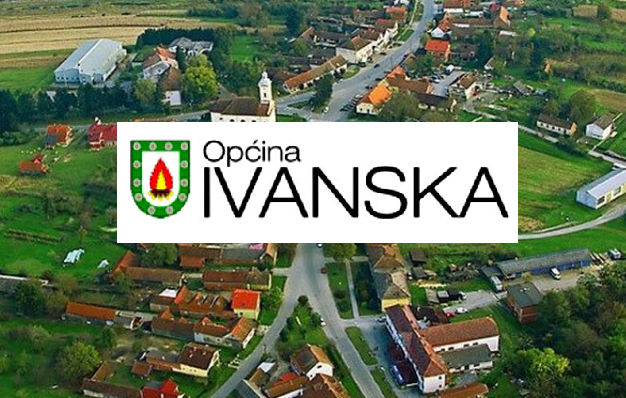 Općina Ivanska, listopad 2018.KLJUČNI POJMOVIBiootpad je biološki razgradiv otpad iz vrtova i parkova, hrana i kuhinjski otpad iz kućanstava, restorana, ugostiteljskih i maloprodajnih objekata i slični otpad iz proizvodnje prehrambenih proizvoda;Biorazgradivi komunalni otpad je otpad nastao u kućanstvu i otpad koji je po prirodi i sastavu sličan otpadu iz kućanstva, osim proizvodnog otpada i otpada iz poljoprivrede, šumarstva, a koji u svom sastavu sadrži biološki razgradiv otpad;Biološki razgradivi otpad je otpad koji se može razgraditi biološkim aerobnim ili anaerobnim postupkom;Centar za gospodarenje otpadom (CGO) je sklop više međusobno funkcionalno i/ili tehnološki povezanih građevina i uređaja za obradu komunalnog otpada; Može se sastojati od:centra za ponovnu uporabureciklažnog dvorištareciklažnog dvorišta za građevinski otpadpostrojenja za sortiranje odvojeno prikupljenog otpada (sortirnica) ipostrojenja za biološku (aerobnu ili anaerobnu) obradu odvojeno prikupljenog biootpada,postrojenja/opreme za mehaničku obradu neiskoristivog krupnog (glomaznog) otpada,postrojenja za mehaničko biološku obradu miješanog komunalnog otpada,odlagališne plohe za odlaganje građevinskog otpada koji sadrži azbest iodlagališne plohe za odlaganje prethodno obrađenog neopasnog otpada.Građevina za gospodarenje otpadom je građevina za sakupljanje otpada (skladište otpada, pretovarna stanica i reciklažno dvorište), građevina za obradu otpada i centar za gospodarenje otpadom. Ne smatra se građevinom za gospodarenje otpadom građevina druge namjene u kojoj se obavlja djelatnost oporabe otpada;Građevni otpad je otpad nastao prilikom gradnje građevina, rekonstrukcije, uklanjanja i održavanja postojećih građevina, te otpad nastao od iskopanog materijala, koji se ne može bez prethodne oporabe koristiti za građenje građevine zbog kojeg građenja je nastao;Inertni otpad je otpad koji ne podliježe značajnim fizikalnim, kemijskim i/ili biološkim promjenama;Krupni (glomazni) komunalni otpad je predmet ili tvar koju je zbog zapremine i/ili mase neprikladno prikupljati u sklopu usluge prikupljanja miješanog komunalnog otpada i određen je naputkom iz članka 29. stavka 11. ovoga Zakona;Komunalni otpad je otpad nastao u kućanstvu i otpad koji je po prirodi i sastavu sličan otpadu iz kućanstva, osim proizvodnog otpada i otpada iz poljoprivrede i šumarstva;Miješani komunalni otpad je otpad iz kućanstava i otpad iz trgovina, industrije i iz ustanova koji je po svojstvima i sastavu sličan otpadu iz kućanstava, iz kojeg posebnim postupkom nisu izdvojeni pojedini materijali (kao što je papir, staklo i dr.) te je u Katalogu otpada označen kao 20 03 01;Neopasni otpad je otpad koji ne posjeduje niti jedno od opasnih svojstava određenih Dodatkom III. Zakona održivom gospodarenju otpada (NN 94/13, 73/17);Odlagalište otpada je građevina namijenjena odlaganju otpada na površinu ili pod zemlju (podzemno odlagalište),Odvojeno sakupljanje je sakupljanje otpada na način da se otpad odvaja prema njegovoj vrsti i svojstvima kako bi se olakšala obrada i sačuvala vrijedna svojstva otpada;Opasni otpad je otpad koji posjeduje jedno ili više opasnih svojstava određenih Dodatkom III.  Zakona o održivom gospodarenju otpadom (NN 94/13, 73/17);Otpad je svaka tvar ili predmet koji posjednik odbacuje, namjerava ili mora odbaciti. Otpadom se smatra i svaki predmet i tvar čije su sakupljanje, prijevoz i obrada nužni u svrhu zaštite javnog interesa;Postrojenje za sortiranje odvojeno prikupljenog otpada (sortirnica) je građevina za gospodarenje otpadom namijenjena razvrstavanju, mehaničkoj obradi i skladištenju odvojeno prikupljenog komunalnog otpada.Postupci gospodarenja otpadom su: sakupljanje otpada, interventno sakupljanje otpada, priprema za ponovnu uporabu, priprema prije oporabe i zbrinjavanja, postupci oporabe i zbrinjavanja, trgovanje otpadom, posredovanje u gospodarenju otpadom, prijevoz otpada, energetska oporaba određenog otpada, sakupljanje otpada u reciklažno dvorište i privremeno skladištenje vlastitog proizvodnog otpada;Problematični otpad je opasni otpad iz podgrupe 20 01 Kataloga otpada koji uobičajeno nastaje u kućanstvu te opasni otpad koji je po svojstvima, sastavu i količini usporediv s opasnim otpadom koji uobičajeno nastaje u kućanstvu pri čemu se problematičnim otpadom smatra sve dok se nalazi kod proizvođača tog otpada;Proizvodni otpad je otpad koji nastaje u proizvodnom procesu u industriji, obrtu i drugim procesima, osim ostataka iz proizvodnog procesa koji se koriste u proizvodnom procesu istog proizvođača;Proizvođač otpada je svaka osoba čijom aktivnošću nastaje otpad i/ili koja prethodnom obradom, miješanjem ili drugim postupkom mijenja sastav ili svojstva otpada;Reciklažni centar je sklop građevina i uređaja za sakupljanje i obradu komunalnog otpada.  Reciklažni centar se može sastojati od:centra za ponovnu uporabureciklažnog dvorištareciklažnog dvorišta za građevni otpadpostrojenja za sortiranje odvojeno prikupljenog otpada (sortirnica) ipostrojenja za biološku (aerobnu ili anaerobnu) obradu odvojeno prikupljenog biootpada.Reciklažno dvorište je nadzirani ograđeni prostor namijenjen odvojenom prikupljanju i privremenom skladištenju manjih količina posebnih vrsta otpada;Mobilno reciklažno dvorište je mobilna jedinica, pokretna tehnička jedinica koja nije građevina ili dio građevine, a služi odvojenom prikupljanju i skladištenju manjih količina posebnih vrsta otpada;Reciklažno dvorište za građevni otpad je građevina namijenjena razvrstavanju, mehaničkoj obradi i privremenom skladištenju građevnog otpada;Recikliranje je svaki postupak oporabe, uključujući ponovnu preradu organskog materijala, kojim se otpadni materijali prerađuju u proizvode, materijale ili tvari za izvornu ili drugu svrhu osim uporabe otpada u energetske svrhe, odnosno prerade u materijal koji se koristi kao gorivo ili materijal za zatrpavanje;Sakupljanje otpada je prikupljanje otpada, uključujući prethodno razvrstavanje otpada i skladištenje otpada u svrhu prijevoza na obradu;Skladištenje otpada je privremeni smještaj otpada u skladištu najduže do godinu dana;Sprječavanje nastanka otpada su mjere poduzete prije nego li je tvar, materijal ili proizvod postao otpad, a kojima se smanjuju: količine otpada uključujući ponovnu uporabu proizvoda ili produženje životnog vijeka proizvoda, štetan učinak otpada na okoliš i zdravlje ljudi ili sadržaj štetnih tvari u materijalima i proizvodima;Vlasnik otpada je osoba koja je nositelj materijalnih i drugih prava i obveza u vezi otpada.KRATICEUVODSkup aktivnosti, odluka i mjera usmjerenih na sprječavanje nastanka otpada, smanjivanje količina otpada i njegovih štetnih utjecaja na okoliš, skupljanje, prijevoz, oporabu, te nadzor nad tim djelatnostima i skrb za zatvorena odlagališta na gospodarski učinkovit i po okoliš prihvatljiv način  nazivamo gospodarenje otpadom. Gospodarenje otpadom u Republici Hrvatskoj prioritetno je pitanje zaštite okoliša, te jedno od najzahtjevnijih područja koja treba uskladiti sa visokim standardima Europske Unije. Na sjednici Vlade, dana 05.01.2017. usvojen je Plan gospodarenja otpadom Republike Hrvatske (u daljnjem tekstu PGO RH). Donošenje PGO RH važan je preduvjet za korištenje sredstava iz Operativnog programa, stvaraju se preduvjeti za prelazak na kružno gospodarstvo (novim konceptom koji uvažava i razvoj industrije i gospodarstva, ali isto tako vodi brigu o zaštiti okoliša i prirode na razini EU-a). PGO RH stavlja naglasak na ispunjenje ciljeva u hijerarhiji otpada, odnosno na sprječavanju nastanka otpada i recikliranju otpada. Okvir za uspostavu cjelovitog sustava gospodarenja otpadom, s jasno propisanim obavezama, odgovornostima i mehanizmima kontrole, postavljen je donošenjem Zakona o održivom gospodarenju otpadom (NN 94/13, 73/17) (u daljnjem tekstu ZOGO). Donošenjem Plana gospodarenja otpadom (u daljnjem tekstu Plan) definiraju se ciljevi, mjere, aktivnosti i rokovi za provođenje istih, ako i planiranje potrebnih financijskih sredstava za provođenje Plana. Prema ZOGO jedinice lokalne samouprave (u daljnjem tekstu JLS) dužne su donesti i usvojiti Plan gospodarenja otpadom JLS-a sukladan ZOGO i PGO RH, a za prijedlog Plana ishoditi prethodnu suglasnost upravnog tijela JL(R)S nadležnog za poslove zaštite okoliša. Prema članku  21. ZOGO Plan obuhvaća:Analizu, te ocjenu stanja i potreba u gospodarenju otpadom na području JLS, uključujući ostvarivanje ciljeva,Podatke o vrstama i količinama proizvedenog otpada, odvojeno sakupljenog otpada, odlaganju komunalnog i biorazgradivog otpada te ostvarivanju ciljeva,Podatke o postojećim i planiranim građevinama i uređajima za gospodarenje otpadom te statusu sanacije neusklađenih odlagališta i lokacija onečišćenih otpadom,Podatke o lokacijama odbačenog otpada i njihovom uklanjanju,Mjere potrebne za ostvarenje ciljeva smanjivanja ili sprječavanja nastanka otpada, uključujući izobrazno - informativne aktivnosti i akcije prikupljanja otpada,Opće mjere za gospodarenje otpadom, opasnim otpadom i posebnim kategorijama otpada,Mjere prikupljanja miješanog komunalnog otpada i biorazgradivog komunalnog otpada,Mjere odvojenog prikupljanja otpadnog papira, metala, stakla i plastike te krupnog (glomaznog) komunalnog otpada,Popis projekata važnih za provedbu odredbi Plana,Organizacijske aspekte, izvore i visinu financijskih sredstava za provedbu mjera    gospodarenja otpadom,Rokove i nositelje izvršenja Plana.ANALIZA TE OCJENA STANJA I POTREBA U GOSPODARENJU OTPADOM NA PODRUČJU OPĆINE IVANSKA UKLJUČUJUĆI OSTVARIVANJE CILJEVAOpći podaci o općiniProstor koji danas obuhvaća Općina Ivanska bio je u sastavu nekadašnje općine Čazma do 1993. godine, kada je prilikom promijene teritorijalno – političkog ustrojstva Republike Hrvatske izdvojena kao samostalna jedinica lokalne samouprave. Općina Ivanska smještena je u zapadnom dijelu Bjelovarsko – bilogorske županije na istočnim padinama Moslavačke gore. Prema prirodno – geografskoj regionalizaciji hrvatske ovaj prostor pripada Panonskoj megaregiji, makroregiji Zavale sjeverozapadne Hrvatske. Zauzima površinu od 132,49 km2 odnosno 5,02% ukupne površine Bjelovarsko-bilogorske županije koja iznosi 2.636,67 km2. Ne računajući gradove, Općina Ivanska je prema površini među većima u Bjelovarsko – bilogorskoj županiji. Geografski gledano granice Općine su na zapadu sa Gradom Čazmom i Općinom Štefanje, dio južne granice Općine ujedno je i granica Bjelovarsko – bilogorske sa Sisačko - moslavačkom županijom, dok dio Općine graniči sa Općinama Berek, Velika Trnovitica, Nova Rača i Gradom Bjelovarom.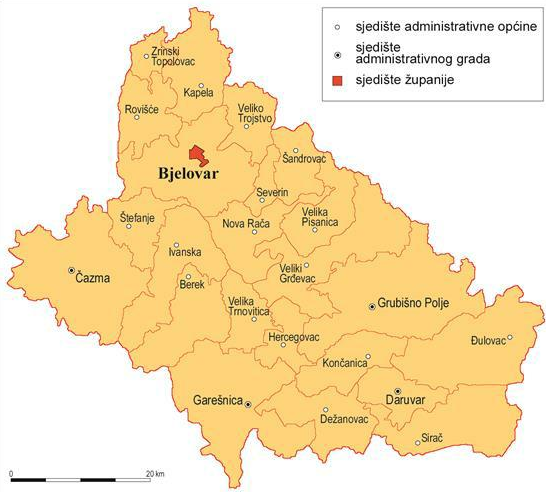 Slika 1. Položaj Općine unutar Bjelovarsko-bilogorske županijePrema prirodno-geografskoj regionalizaciji Hrvatske ovaj prostor pripada Panonskoj megaregiji, makroregiji Zavale sjeverozapadne Hrvatske. Područje je nizinsko brežuljkasto i srednje šumovito, a najzastupljenije vrste su hrast kitnjak, obična bukva i grab. Područje Općine Ivanska pripada, prema Koppenovoj klasifikaciji, klimi toplo umjerenog kišnog tipa u kojem je srednja temperatura najhladnijeg mjeseca između -3°C i 18°C. Srednja temperatura najtoplijeg mjeseca nije veća od 22°C . Padaline su podjednako raspoređene tijekom cijele godine, s tim da manje količine padnu u hladnom dijelu godine. Tijekom godine su izražena dva maksimuma padalina, u rano ljeto i kasnu jesen. Srednja godišnja temperatura zraka je oko 10°C, a 127 dana u godini je preko 15°C (najpovoljnija za razvitak vegetacije). Srednja godišnja količina padalina je između 863 i 976 mm. Vjetrovi su, općenito, slabi. Na području Općine Ivanska nema osobito vrijednih obradivih tala, već se najkvalitetnije zemljište svrstava u skupinu vrijednih obradivih tala. Vrijedna obradiva tla imaju relativno mala ograničenja za oraničnu biljnu proizvodnju. Iz ove su skupine tala na području Općine Ivanska zastupljena lesivirana tla na zaravnima i vrlo blagim nagibima ispod 5 % te imaju značajan udio u ukupnim poljoprivrednim površinama. Ove se površine nalaze na južno od Ivanske i istočno od Križica, a zatim južno i istočno od Srijedske, a zauzimaju i veći dio naselja Utiskani. Na ovim tlima vlaženje je minimalno i bez većeg zadržavanja vode u profilu. Fizička svojstva tla za vodu su uglavnom dobra. Zbog znatnoga učešća praha i povećane zbijenosti tla u podoraničnom horizontu potrebno je podrivanje ili rastresanje. Tlo je vrlo pogodno za oraničnu biljnu proizvodnju. Deficit vlage se često javlja u ljetnim mjesecima. Uz navodnjavanje, redovite agrotehničke mjere i mjestimičnu-rijetku drenažu, ova bi tla omogućila raznovrsnu, visoku i stabilnu poljoprivrednu proizvodnju. Od ostalih obradivih tala na području općine su najzastupljenija lesivirana i pseudoglejna obronačna tla u južnom dijelu te pseudoglej na zaravni u sjevernom dijelu općine. Područje Općine čine 13 naselja: Babinac, Donja Petrička, Đurđic, Gornja Petrička, Kolarevo Selo, Križic, Paljevine, Rastovac, Samarica, Srijedska, Stara Plošćica, Utiskani i općinsko središte Ivanska.Prema popisu stanovništva 2011. godine, Općina je imala 2911 stanovnika.Podaci o popisu stanovništva provedenog 2011. godine pokazuju da je ukupan broj stanovnika sljedeći (Tablica 1): - muškarci (1465)- žene (1446)- ukupno (2911)Na području Općine Ivanska postoji 1.240 stambenih jedinica ukupne površine 96.422m2, od kojih je 954 nastanjeno, 204 privremeno nenastanjeno te 59 napušteno. Od ukupnog broja stambenih jedinica, povremeno se koristi njih 23, koje služe za odmor i rekreaciju. Prema podacima DZS, u Općini Ivanska ima ukupno 954 nastanjenih stambenih jedinica od čega je većina stambenih jedinica u privatnom vlasništvu. Ukupna površina nastanjenih stambenih jedinica iznosi 78.153m2.Tablica 1. Naseljenost Općine Ivanska 2011. godine (Državni zavod za statistiku Republike Hrvatske, 2011).Analiza postojećeg stanja sustava gospodarenja otpadom na području Općine IvanskaPrikupljanje i zbrinjavanje komunalnog otpadaOrganizirano skupljanje i odvoz komunalnog otpada koji nastaje u domaćinstvima, obrtima i pravnim osobama na području Općine vrši IVANKOM j.d.o.o. Općina Ivanska je vlasnik i osnivač firme za komunalne djelatnosti IVANKOM j.d.o.o., Ivanska, Slavka Kolara 1. Firma se bavi komunalnim poslovima na području Općine, održavanju javnih zelenih površina, zemljanih radova iskopa strojem, održavanja općinskih cesta itd. Društvo obavlja slijedeće djelatnosti: uzgoj usjeva,vrtnoga i ukrasnoga bilja,  ostali kopneni prijevoz  opskrba pitkom vodom  odvodnjai pročišćavanje otpadnih voda,  opskrba plinom,  javna rasvjeta,  održavanje čistoće,  odlaganje komunalnog otpada,  održavanje javnih površina,  održavanje nerazvrstanih cesta,  obavljanje dimljačarskih poslova,  tržnica na malo,  održavanje groblja i krematorija,te obavljanje pogrebnih poslova,  upravljanje stočnim sajmom,  kupnja i prodaja robe,  obavljanje trgovačkog posredovanja na domaćem inozemnom tržištu,  upravljanjem stambenim zgradama,  održavanje stambenih zgrada,  pripremanje i usluživanje pića i napitaka,  građenje,projektiranje i nadzor nad gradnjom. Miješani komunalni otpad se sakuplja jednom tjedno, a selektivni otpad (papir, staklo i plastika) sakupljaju se putem zelenog otoka u Ivanskoj, gdje postoji ukupno 3 spremnika za papir, staklo i plastiku. Također jednom godišnje se prikuplja glomazni otpad na unaprijed određenim  lokacijama u naseljima.	Jednom godišnje sakuplja se glomazni otpad. Korisnici su upoznati kada se sakuplja, te se mogu predbilježiti da im koncesionar dođe i preuzme glomazni otpad.Na području Općine planira se uspostava odvojenog prikupljanja po kućanstvu.U ovom trenutku IVANKOM j.d.o.o. raspolaže adekvatnim sustavom transportnih jedinica za skupljanje i prijevoz otpada do odlagališta, a koji je prilagođen uspostavljenom sustavu prikupljanja putem postavljenih posuda i spremnika (kontejnera). Isti omogućava da se sakupljeni otpad transportira na siguran način do lokacije za trajno deponiranje. Transportne jedinice su slijedeće:a) VW TRANSPORTER T4 – kombi za otvorenim tovarnim prostorom, prijevoz ljudi i opreme b) FIAT KOBELCO – kombinirani radni stroj c) IVECO EUROCARGO, TEHNIX EKOMUNAL NADOGRADNJA – specijalno komunalno vozilo za  sakupljanje otpadaNa području Općine postoji trenutno 778 plastičnih spremnika, zapremnine 120 l.SUSTAV PRIKUPLJANJA KOMUNALNOG OTPADA NA PODRUČJU OPĆINE IVANSKA DIJELI SE NA:sustav prikupljanja miješanog komunalnog otpada iz kućanstava,sustav prikupljanja komunalnog otpada koji je po prirodi i sastavu sličan otpadu iz kućanstva,sustav prikupljanja papira i kartona,sustav prikupljanja stakla,sustav prikupljanja plastične ambalaže,sustav prikupljanja krupnog (glomaznog) otpada.Općina Ivanska ima uveden sustav odvojenog sakupljanja korisnog otpada putem zelenih otoka, te konstantno usmjerava svoje aktivnosti prema njegovom poboljšanju. Prikupljanje i zbrinjavanje posebnih kategorija otpadaZOGO-om su posebne kategorije definirane slijedeće vrste otpada: biootpad, otpadni tekstil i obuća, otpadna ambalaža, otpadne gume, otpadna ulja, otpadne baterije i akumulatori, otpadna vozila, otpad koji sadrži azbest, medicinski otpad, otpadni električni i elektronički uređaji i oprema, otpadni brodovi, morski otpad, građevni otpad, otpadni mulj iz uređaja za pročišćavanje otpadnih voda, otpad iz proizvodnje titan dioksida, otpadni poliklorirani bifenili i poliklorirani terfenili. Osim toga, posebnom kategorijom otpada smatra se i određeni otpad za kojeg, temeljem analize postojećeg stanja o gospodarenju tim otpadom, ministar odlukom utvrdi da je radi ispunjavanja zahtjeva iz ZOGO potrebno odrediti poseban način gospodarenja tim otpadom, te određeni otpad za kojeg je propisom Europske unije uređen način gospodarenja. Navedenim su zakonom propisani i postupci i ciljevi za pojedine sustave gospodarenja posebnim kategorijama otpada. Postojeće stanje gospodarenja posebnim kategorijama otpada je takvo da će se većina navedenih vrsta posebnih kategorija otpada moći zbrinuti u reciklažnom dvorištu po njegovoj izgradnji. Sustav naplateObračun komunalne usluge gospodarenja otpadom za kućanstva vrši se na mjesečnoj bazi s obzirom, uz plaćanja za prethodni mjesec. Krajem svibnja, 2017. godine na snagu je stupila Uredba o gospodarenju komunalnim otpadom (NN 50/17), te će se postojeći sustav naplate morat uskladiti s navedenom uredbom i ZOGO.Izobrazno – informativne aktivnostiUspjeh i realizacija svih zadanih ciljeva gospodarenja otpadom značajno ovisi o informiranosti i kontinuiranom obrazovanju svih učesnika u procesu stvaranja i gospodarenja otpadom. Stoga je nužno kontinuirano informiranje i obrazovanje svih sudionika u procesu odvojenog prikupljanja komunalnog otpada. Sustavno informiranje javnosti o aktivnostima o načinima i važnosti primarne reciklaže potrebno je obavljati putem pisanih medija, radija i televizije. ZOGO, člankom 39., propisane su obaveze JLS vezane uz provedbu izobrazno – informativnih aktivnosti.Članak 39.(1) Jedinica lokalne samouprave dužna je o svom trošku, na odgovarajući način osigurati godišnje provedbu izobrazno-informativnih aktivnosti u vezi gospodarenja otpadom na svojem području, a osobito javne tribine, informativne publikacije o gospodarenju otpadom i objavu specijaliziranih priloga u medijima kao što su televizija i radio.(2) Jedinica lokalne samouprave dužna je u sklopu mrežne stranice uspostaviti i ažurno održavati mrežne stranice s informacijama o gospodarenju otpadom na svojem području.(3) Prioritetno područje izobrazno-informativnih aktivnosti gospodarenja otpadom i sadržaj obveznih informacija na godišnjoj razini u svezi gospodarenja otpadom propisuje ministar naputkom.(4) Obvezne informacije koje se objavljuju na mrežnoj stranici jedince lokalne samouprave propisane su pravilnikom iz članka 137. stavka 8. Zakona.(5) Izvješće o provedbi izobrazno-informativnih aktivnosti sastavni je dio godišnjeg izvješća o provedbi plana gospodarenja otpadom jedinice lokalne samouprave.Kod svih sudionika gdje se generira miješani komunalni otpad potrebno je izbjegavanje nastanka otpada nametnuti kao dugoročnu i djelotvornu mjeru zaštite okoliša. Posebne mjere za izbjegavanje i smanjenje količine otpada primjenjivu na Općinu obzirom na pravnu odgovornost glede gospodarenja s otpadom su sljedeće:- edukacija javnosti, stručnjaka i upravnih struktura Općine za rješavanje problema gospodarenja otpadom,- poticanje aktivne suradnje s ekološkim udrugama i svim zainteresiranim pravnim i fizičkim osobama na implementaciji mjera i kontroli provedbe mjera za izbjegavanje i smanjenje količine otpada,- osnovne informacije o mogućnostima izbjegavanja i smanjenja otpada pružiti u svim komunikacijskim sredstvima,- kreirati informacije, ekološke poruke i savjete s ciljem edukacije građana te poticati na pravilno gospodarenje otpadom,- izraditi edukacijski i promidžbeni materijal za pojedine programe (papir, staklo, biootpad, ostali otpad, divlja odlagališta i dr.),- istraživati javno mišljenje o poznavanju sustava gospodarenja otpadom i zaštiti okoliša općenito,- oglašavati postojanje, lokaciju i uporabu reciklažnog dvorišta i zelenih otoka na području Općine.Na području Općine informiranje stanovništva provodi se putem letaka, web-a i objavama na službenim stranicama Općine.Također se organiziraju i edukacije građana putem adekvatnih pisanih materijala (brošura) podijeljenih kućanstvima i poslovnim subjektima, plakata i reklamnih spotova u okviru radio-programa. Također se vrši i edukacija građana od najmlađih generacija pa nadalje o nužnosti odvojenog prikupljanja otpada na mjestu njegova nastanka i motivira ih se na odlaganje korisnih komponenata otpada.Akcije prikupljanja otpadaU svrhu ostvarenja cilja sprječavanja i smanjenja nastanka otpada, Općina Ivanska sukladno članku 40. ZOGO provodi godišnje akcije prikupljanja otpada.Članak 40.(1) Pravna i fizička osoba – obrtnik može, u suradnji s osobom koja posjeduje važeću dozvolu iz članka 86. ovoga Zakona za gospodarenje vrstom otpada koji će se prikupljati akcijom, organizirati akciju prikupljanja određenog otpada u svrhu provedbe sportskog, edukativnog, ekološkog ili humanitarnog sadržaja ako je ishodila suglasnost upravnog odjela jedinice lokalne samouprave nadležnog za poslove zaštite okoliša (u daljnjem tekstu: nadležni upravni odjel).(2) Zahtjev za suglasnost iz stavka 1. ovoga članka podnosi se najmanje dva mjeseca prije početka akcije.(3) Suglasnost iz stavka 1. ovoga članka određuje:1. vrijeme trajanja akcije,2. vrstu otpada koji se prikuplja,3. način, uvjete i svrhu provedbe akcije,4. rok za dostavu izvješća o provedenoj akciji.(4) Suglasnost iz stavka 1. ovoga članka nije upravni akt.(5) Osoba kojoj je izdana suglasnost iz stavka 1. ovoga članka dužna je osigurati predaju prikupljenog otpada akcijom osobi koja posjeduje važeću dozvola iz članka 86. Zakona .(6) Nadležni upravni odjel će najkasnije mjesec dana prije početka akcije osigurati dostavu podataka o akciji u informacijski sustav gospodarenja otpadom.(7) Trajanje akcije iz stavka 1. ovoga članka ograničeno je na najviše 30 dana.(8) Osoba koja organizira akciju iz stavka 1. ovoga članka smatra se vlasnikom prikupljenog otpada tijekom trajanja akcije.(9) Nadzor nad provedbom akcije iz stavka 1. ovoga članka prikupljanja otpada obavlja komunalni redar.(10) Osoba koja organizira akciju obvezna je u roku osam dana od završetka akcije iz stavka 1. ovoga članka dostaviti nadležnom upravnom odjelu izvješće o provedenoj akciji.(11) Nadležni upravni odjel dužan je dostaviti izvješće o provedenim akcijama iz stavka 1. ovoga članka na svojem području Agenciji do 31. ožujka tekuće godine za prethodnu kalendarsku godinu.(12) Temeljem dostavljenih izvješća iz stavka 11. ovoga članka i stručne analize, Agencija izrađuje i na svojim mrežnim stranicama objavljuje godišnje izvješće o provedenim akcijama u Republici Hrvatskoj.(13) Ako osoba iz stavka 5. ovoga članka organizira do dvije akcije prikupljanja određenog otpada u istoj kalendarskoj godini u dvije različite jedinice lokalne samouprave, ne smatra se da obavlja djelatnost gospodarenja otpadom.Analiza obveza Općine IvanskaZOGO-om su propisane obveze JLS u području gospodarenja otpadom. Analiza svih obveza JLS i obveza koje je ispunila Općina prikazan je sljedećom tabelom.Ciljevi i mjere gospodarenja otpadom Općine IvanskaNa temelju analize i ocjene postojećeg stanja, a sukladno ZOGO i PGO RH, te na temelju mogućnosti, definiraju se ciljevi i mjere Općine Ivanska.Tablica 2. Ciljevi Općine sukladno PGO RHSukladno ZOGO-u Općina je na svom području dužna ustrojiti sljedeće stavke:javnu uslugu prikupljanja miješanog komunalnog otpada, i biorazgradivog komunalnog otpada,odvojeno prikupljanje otpadnog papira, metala, stakla, plastike i tekstila te krupnog (glomaznog) komunalnog otpada,sprječavanje odbacivanja otpada na način suprotan ovom Zakonu te uklanjanje tako odbačenog otpada,provedbu PGO RH,donošenje i provedbu plana gospodarenja otpadom jedinice lokalne samouprave,provođenje izobrazno-informativne aktivnosti na svom području,mogućnost provedbe akcija prikupljanja otpada.PODACI O VRSTAMA I KOLIČINAMA PROIZVEDENOG OTPADA, ODVOJENO SAKUPLJENOG OTPADA, ODLAGANJU KOMUNALNOG I BIORAZGRADIVOG OTPADA TE OSTVARIVANJU CILJEVA Osnova za definiranje tokova komunalnog otpada i izradu bilanci je poznavanje njegovih količina od najmanje organizacijske razine do najviše zbog dugogodišnjeg zanemarivanja praćenja stanja na području gospodarenja otpadom, pa tako, među ostalim i praćenja kretanja njegovih količinaPorijeklo otpada na području OpćineKomunalni otpad je otpad nastao u kućanstvu i otpad koji je po prirodi i sastavu sličan otpadu iz kućanstva, osim proizvodnog otpada i otpada iz poljoprivrede i šumarstva.Kvalitativne i kvantitativne karakteristike otpada utvrđuju se iz sljedećih razloga:- određivanje osnovne i specifične strukture gdje se utvrđuje standardni maseni sastav,- kontroliranje promjene standardnog masenog sastava obzirom na porijeklo otpada,- promjene odnosa mase i volumena otpada što predstavlja sve prisutniji kriterij za definiranje efikasnosti provedbe primarne selekcije.Sastav komunalnog otpada varira ovisno o sredini u kojoj nastaje i zavisi o mnogim faktorima, kao što su standard stanovništva, tip naselja, dostignut nivo komunalne higijene i slično.Na području Općine otpada potječe iz domaćinstava stanovnika Općine i iz uslužnih djelatnosti. Vrste i količine proizvedenog otpada, odvojeno sakupljenog otpada i odloženog komunalnog i biorazgradivog otpadaPrema osnovnim grupama prikazane su količine otpada nastale na području Općine Ivanska definirane ZOGO. Tako se u daljnjim poglavljima obrađuju sljedeće kategorije otpada:- MIJEŠANI KOMUNALNI OTPAD – otpad iz kućanstava i otpad iz trgovina, industrije i iz ustanova koji je po svojstvima i sastavu sličan otpadu iz kućanstava, iz kojeg posebnim postupkom nisu izdvojeni pojedini materijali (kao što je papir, staklo i dr.) te je u Katalogu otpada označen kao 20 03 01;Tablica 3. Količine prikupljenog miješanog komunalnog otpada na području Općine Ivanska u razdoblju od 2013. do 2016. godine- KRUPNI (GLOMAZNI) KOMUNALNI OTPAD – predmet ili tvar koju je zbog zapremine i/ili mase neprikladno prikupljati u sklopu usluge prikupljanja miješanog komunalnog otpada i određen je naputkom iz članka 29. stavka 11. ZOGO;Tablica 4. Količine prikupljenog krupnog (glomaznog) komunalnog otpada na području Općine Ivanska u razdoblju od 2013. do 2016. godine- BIORAZGRADIVI KOMUNALNI OTPAD – otpad nastao u kućanstvu i otpad koji je po prirodi i sastavu sličan otpadu iz kućanstva, osim proizvodnog otpada i otpada iz poljoprivrede, šumarstva, a koji u svom sastavu sadrži biološki razgradiv otpad; na području Općine ne prikuplja se odvojeno biorazgradivi komunalni otpad.Tablica 5. Količine prikupljenog biorazgradivog komunalnog otpada na području Općine Ivanska u razdoblju od 2013. do 2016. godine- OTPADNI PAPIR, METAL, STAKLO, PLASTIKA I TEKSTIL;Na području Općine Ivanska zasebno se prikupljaju papir, plastika i staklo. Navedene sastavnice otpada prikupljaju se u spremnicima koji su postavljeni u sklopu zelenih. Međutim ne postoje podaci za navedene sastavnice otpada.Tablica 6. Količine prikupljenog otpada na području Općine Ivanska u razdoblju od 2013. do 2016. godine- PROBLEMATIČNI OTPAD - opasni otpad iz podgrupe 20 01 Kataloga otpada koji uobičajeno nastaje u kućanstvu te opasni otpad koji je po svojstvima, sastavu i količini usporediv s opasnim otpadom koji uobičajeno nastaje u kućanstvu pri čemu se problematičnim otpadom smatra sve dok se nalazi kod proizvođača tog otpada. Na području Općine Ivanska problematični  otpad prikupljati će se u reciklažnom dvorištu.- POSEBNE KATEGORIJE OTPADA – biootpad, otpadni tekstil i obuća, otpadna ambalaža, otpadne gume, otpadna ulja, otpadne baterije i akumulatori, otpadna vozila, otpad koji sadrži azbest, medicinski otpad, otpadni električni i elektronički (u daljnjem tekstu: EE) uređaji i oprema, otpadni brodovi, morski otpad, građevni otpad, otpadni mulj iz uređaja za pročišćavanje otpadnih voda, otpad iz proizvodnje titan dioksida, otpadni poliklorirani bifenili i poliklorirani terfenili na području Općine prikupljati će se u reciklažnom dvorištu.3.3. Odlaganje i zbrinjavanje otpadaSav sakupljeni komunalni i ostali neopasni otpad odvozi se na odlagalište otpada Johovača na k.č. 1326/8 k.o. Mlinska gdje se uz prethodnu kontrolu zbrinjava, odnosno odlaže. Odlagalište Johovača nalazi se u katastarskoj općini Velika Mlinska, a prostornim planom uređenja Općine Velika Trnovitica odnosno kartom korištenja i namjene površina označena je kao odlagalište komunalnog otpada. Isto je namijenjeno za odlaganje miješanog komunalnog, neopasnog proizvodnog i inertnog otpada. Navedenim odlagalištem upravlja Komunalac d.o.o. iz Garešnice, Mate Lovraka bb. Odlagalište je ukupnog kapaciteta od 240 000 m3, a do sada je na isto odloženo cca 40.000m3. Godišnji kapacitet odlagališa je 4.000 m3 u sabitom stanju, a na isto bi se moglo odlagati do 2030. godine.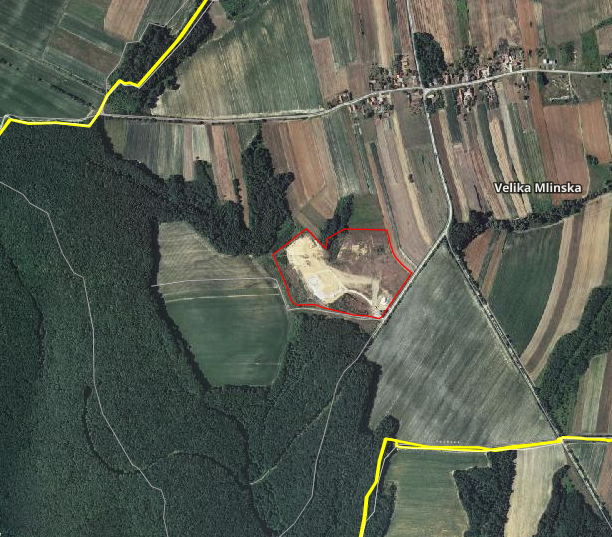 Slika 2: Prikaz lokacije odlagališta (Izvor:Geoportal)3.4. Ostvarivanje ciljevaUnaprijediti sustav gospodarenja komunalnim otpadomZa postizanje Cilja 1.1. Smanjiti ukupnu količinu proizvedenog komunalnog otpada za 5 % u odnosu na ukupno proizvedenu količinu komunalnog otpada u 2015. godini prema PGO RH za razdoblje 2017. – 2022. potrebno je osigurati funkcionalno sprječavanje nastanka otpada odnosno provođenje mjera definiranih u Planu sprječavanja nastanka otpada, te osigurati potrebnu opremu za provođenje mjera kućnog kompostiranja na području Općine Ivanska i uspostaviti Centar za ponovnu uporabu (JLS nije nosioc mjere). Pregledom podataka o dosadašnjem proizvedenom komunalnom otpadu na području Općine Ivanska prikazan je pregled smanjenja količine proizvedenog komunalnog otpad prema Cilju 1.1. Prilikom proračuna uzeta je referentna 2015. godina.Slika 3. Grafički prikaz Cilja 1.1. za razdoblje od 2015. – 2022. godineKako bi se postigao Cilja 1.2. Odvojeno prikupiti 60% mase proizvedenog komunalnog otpada (prvenstveno papir, staklo, plastika, metal, biootpad i dr.) potrebno je osigurati infrastrukturu koja potiče i olakšava odvojeno prikupljanje pojedinih vrsta komunalnog otpada. Prema PGO RH predviđene mjere za ostvarenje cilja su sljedeće: nabaviti komunalnu opremu, vozila i plovila za odvojeno prikupljanje otpada, izgraditi reciklažna dvorišta, reciklažne centre i postrojenja za sortiranje odvojeno prikupljenog otpada, te uvođenje naplate prikupljanja i obrade miješanog i biorazgradivog komunalnog otpada po količini.Na području Općine Ivanska odvojeno se prikupljaju sljedeće vrste komunalnog otpada: MKO, papir i karton, staklo, plastika i glomazni otpad. Međutim, trenutno ne postoje podaci o papiru i kartonu, staklu i plastici.Na grafičkom prikazu prikazana je dinamika odvojenog prikupljanja proizvedenog komunalnog otpada do 2022. godine.Slika 4. Grafički prikaz Cilja 1.2 za razdoblje od 2015. – 2022. godineZa postizanje Cilja 1.3 Odvojeno prikupiti 40% mase proizvedenog biootpada koji je sastavni dio komunalnog otpada. Prema PGO RH potrebno je osigurati opremu i vozila za odvojeno prikupljanje biootpada, izgraditi postrojenja za biološku obradu odvojeno prikupljenog biootpada te pratiti udio biorazgradivog otpada u miješanom komunalnom otpadu. U nastavku je na temelju datih podataka prikazan grafički prikaz za ostvarivanje Cilja 1.3.Slika 5. Grafički prikaz Cilja 1.3 za razdoblje 2015.–2022. godineZa ostvarivanje Cilja 1.4 Odložiti na odlagališta manje od 25% mase proizvedenog komunalnog otpada. Prema PGO RH potrebno je osigurati opremu i vozila za odvojeno prikupljanje biootpada, izgraditi postrojenja za biološku obradu odvojeno prikupljenog biootpada te pratiti udio biorazgradivog otpada u miješanom komunalnom otpadu, također je potrebno je osigurati infrastrukturu koja potiče i olakšava odvojeno prikupljanje pojedinih vrsta komunalnog otpada.Slika 6. Grafički prikaz Cilja 1.4 za razdoblje 2015.–2022. godineUnaprijediti sustav gospodarenja posebnim kategorijama otpadaKako bi se postigao Cilj 2.1 Odvojeno prikupiti 75% građevnog otpada potrebno je osigurati izgradnju i opremanje reciklažnih dvorišta za građevni otpad. Obzirom da se velike količine građevnog otpada službeno ne registriraju na razini države pa tako ni na razini JLS-a, točne količine građevnog otpada na području Općine teško je sa sigurnošću procijeniti. Za postizanje Cilja 2.2 Unaprijediti sustav gospodarenja otpadnom ambalažom potrebno je konstantno vršiti edukaciju građana o pravilnom odvajanju otpada, odnosno ambalaže kako na zelenim otocima tako i na reciklažnom dvorištu.Za postizanje Cilja 2.3 Unaprijediti sustav gospodarenja ostalim posebnim kategorijama otpada predviđene su mjere prema PGO RH koje zahtijevaju izradu Studije procjene količine otpada koji sadrži azbest po županijama, kao i izgradnju ploha za odlaganje građevnog otpada koji sadrži azbest. JP(R)S, odnosno Bjelovarsko-bilogorska županija nadležna je za planiranje lokacija odlagališnih ploha za zbrinjavanje azbestnog otpada zajedno s JLS-om.Sanirati lokacije onečišćene otpadomNa području Općine Ivanska kontinuirano se evidentira i saniraju lokacije onečišćene otpadom odbačenim u okoliš. Trenutno na području Općine ne postoje lokacije onečišćene otpadom odbačenim u okoliš. Komunalna služba JLS nadležna je za provedbu mjera sprječavanja nepropisno odbačenog otpada u okoliš (evidencija lokacija odbačenog otpada, provedba redovitog godišnjeg nadzora područja JLS i ostale utvrđene mjere), te za sanaciju lokacija onečišćenih otpadom odbačenim u okoliš.Kontinuirano provoditi izobrazno – informativne aktivnostiOpćina Ivanska kontinuirano provodi program izobrazno – informativnih aktivnosti o održivom gospodarenju otpadom. Sukladno opisanim ciljevima i predloženom sustavu gospodarenja komunalnim otpadom, aktivnosti i mjere koje je Općina Ivanska provela su sljedeće:- Tokom svake godine građani su o važnosti i ciljevima odvojenog sakupljanja otpada i pravilnog postupanja s otpadom informirani putem letaka pa se tako korisnicima dijele različiti letci, uz račune za uslugu odvoza otpada.Unaprijediti nadzor nad gospodarenjem otpadomCilj 7 obuhvaća prema PGO RH provedbu izobrazbe svih sudionika uključenih u nadzor  gospodarenja otpadom. Općina Ivanska osigurava kontinuiranu izobrazbu djelatnika u službi za komunalno redarstvo.PODACI O POSTOJEĆIM I PLANIRANIM GRAĐEVINAMA I UREĐAJIMA ZA GOSPODARENJE OTPADOM TE STATUSU SANACIJE NEUSKLAĐENIH ODLAGALIŠTA I LOKACIJA ONEČIŠĆENIH OTPADOMPostojeće stanjeOpćina Ivanska još nema u potpunosti uveden sustav cjelovitog gospodarenja otpadom. Kako bi se dostigli ciljevi definiran ZOGO, Planom gospodarenja otpadom Općina započinje postepenu implementaciju mjera i elemenata cjelovitog sustava gospodarenja otpadom. Programi implementacije mjera potražuju znatna materijalna sredstva. Na području Općine Ivanska ne postoje građevine i uređaji za gospodarenje otpadom.Planirane građevineNa području Općine Ivanska od planiranih građevina za gospodarenje otpadom planira se izgradnja reciklažnog dvorišta za građevni otpad, dok se od uređaja planira nabavka mobilnog reciklažnog dvorišta. Općina Ivanska će u suradnji s Općinom Štefanje dogovoriti suradnju o korištenju reciklažnog dvorišta koje će biti izgrađeno na području Općine Štefanje.Reciklažno dvorište je nadzirani ograđeni prostor namijenjen odvojenom prikupljanju i privremenom skladištenju manjih količina posebnih vrsta otpada u skladu s Dodatkom IV. Pravilnika o gospodarenju otpadom (NN 23/14, 51/14, 121/15, 132/15, 117/17) koje će se prikupljati u za to predviđene spremnike (kontejnere) za odlaganje otpada smještene na uređenom platou. Tretira se kao građevina za gospodarenje otpadom, te kao takvo mora biti predviđeno u prostornom planu i zahtjeva izradu tehničke dokumentacije za ishođenje potrebnih. JLS izvršava obvezu odvojenog prikupljanja problematičnog otpada, otpadnog papira, metala, stakla, plastike i tekstila te krupnog (glomaznog) komunalnog otpada na način da, među ostalim, osigura funkcioniranje jednog ili više reciklažnih dvorišta. Reciklažno dvorište izgrađeno je sa svim potrebnim sadržajima: asfaltirani pristup (nepropusna podna površina, otporna na uskladišteni otpad), ozelenjene površine uz prometnicu (drvored), zaštitno zelenilo uz susjedne međe, ograđena građevinska čestica. Otvoreni spremnici za opasni otpad su natkriveni i ograđeni na način da se izbjegne dotok oborinskih voda. Otpad će se skladištiti zasebno po svojstvima, vrsti i agregatnom stanju, na način da je onemogućeno njegovo rasipanje, prolijevanje, širenje prašine, neugodnih mirisa, buke i sl.U reciklažnom dvorištu prikupljaju se sve vrste otpada u skladu s Dodatkom IV. Pravilnika o gospodarenju otpadom (NN 23/14, 51/14, 121/15, 132/15, 117/17).Tablica 7. Popis otpada koji se prikuplja u reciklažnom dvorištuPrema ZOGO je definirana obveza sudjelovanje JLS u sustavu skupljanja građevnog i azbestnog otpada, te sukladno članku 27. Pravilnika o građevnom otpadu i otpadu koji sadrži azbest (NN 69/16) JLS dužna je je na svom području u prostornim planovima odrediti dostatan broj lokacija odnosno najmanje jednu odgovarajuću zonu u kojoj se može izgraditi reciklažno dvorište za građevni otpad te obavljati djelatnosti sakupljanja, oporabe i zbrinjavanja građevnog otpada sukladno ZOGO. Također sukladno ZOGO JLS odnosno Općina Ivanska dužna je u naseljima u kojima se ne nalazi reciklažno dvorište osigurati nabavu mobilnog reciklažnog dvorišta. Mobilno reciklažno dvorište je pokretna tehnička jedinica koja nije građevina ili dio građevine, a služi odvojenom prikupljanju i skladištenju manjih količina posebnih vrsta otpada (npr. otpadni papir, metal, staklo, plastika, tekstil, krupni (glomazni) otpad, jestiva ulja i masti, deterdženti, boje, lijekovi, EE otpad, baterije i akumulatori, građevni otpad od manjih popravaka iz kućanstva i dr.). Uvjete koje mora zadovoljavati mobilno reciklažno dvorište su: mora biti postavljeno na način da je omogućen pristup vozilu, odnosno drugom prometnom sredstvu, skladištenje otpada mora se obavljati na način kojim se onemogućava, odnosno sprječava rasipanje i razlijevanje otpada, mora biti onemogućen dotok oborinskih voda na otpad, utjecaj rada reciklažnog dvorišta na okolna zemljišta i zgrade mora biti sveden na najmanju moguću mjeru, a osobito u pogledu neugode koju može uzrokovati buka, prašina i/ili neugodni mirisi, primarni spremnici koji se koriste moraju biti podesni za transport pri čemu ne smije doći do rasipanja i/ili prolijevanja otpada, mora biti označeno vidljivom oznakom (mobilno reciklažno dvorište – mobilna jedinica; skraćeni naziv trgovačkog društva ili obrta; broj upisa u očevidnik reciklažnih dvorišta; radno vrijeme).PODACI O LOKACIJAMA ODBAČENOG OTPADA I NJIHOVOM UKLANJANJUDivlja odlagališta su odlagališta na koje netko odlaže otpad na nekontroliran način te je kao takvo društveno neprihvatljivo. Većinom se nalazi odbačeni glomazni otpad i građevni otpad. ZOGO je određeno da su komunalni redari obvezni osigurati uklanjanje otpada s takvih lokacija, a propisane mjere uključuju provedbu redovitog godišnjeg nadzora i vođenje evidencije o lokacijama odbačenog otpada, procijenjenim količinama odbačenog otpada, obvezniku uklanjanja otpada i predaju otpada osobi ovlaštenoj za gospodarenje otpadom.Trenutno na području Općine ne postoje lokacije onečišćene otpadom, međutim proteklih godina jedna takva lokacija nalazila se: Tablica 8. Podaci o divljem odlagalištu na području OpćineUkoliko će se i u budućnosti pojavljivati lokacije onečišćene otpadom, tada je zakonska obveza Općine Ivanska da tako odbačen otpad ukloni i propisno zbrine, o vlastitom trošku ili trošku osobe koja je taj otpad nepropisno odbacila. Kako bi se spriječila daljnja devastacija prostora kroz nastajanje novih divljih odlagališta ZOGO predlaže sljedeće mjere i obveze JLS:1) Educirati sve subjekte o načinu gospodarenja otpadom.2) Uspostaviti sustav za evidentiranja lokacija odbačenog otpada.3) Uspostaviti sustav za zaprimanje obavijesti o nepropisno odbačenom otpadu.4) Povećati mjere kontrole i nadzora.5) Podnositi prijave protiv osoba koje donose otpad i onečišćuju.MJERE POTREBNE ZA OSTVARENJE CILJEVA SMANJIVANJA ILI SPRJEČAVANJA NASTANKA OTPADA, UKLJUČUJUĆI IZOBRAZNO-INFORMATIVNE AKTIVNOSTI I AKCIJE PRIKUPLJANJA OTPADAPrioritet cjelovitog sustava gospodarenja otpadom je sprječavanje nastanka otpada. Sukladno ZOGO, sprječavanje nastanka otpada su mjere poduzete prije nego li je tvar, materijal ili proizvod postao otpad, a kojima se smanjuju količine otpada uključujući ponovnu uporabu proizvoda ili produženje životnog vijeka proizvoda, štetan učinak otpada na okoliš ili zdravlje ljudi ili sadržaj štetnih tvari u materijalima i proizvodima.Početni korak u cjelokupnom sustavu je osigurati funkcioniranje sustava sprječavanja nastanka otpada odnosno provođenje mjera definiranih u Planu sprječavanja nastanka otpada. U cilju smanjenja količine otpada koji se odlaže, nakon mjera sprječavanja nastanka otpada koje uključuju i ponovnu uporabu proizvoda, potrebno je primijeniti mjere pripreme za ponovnu uporabu, a tek onda mjere recikliranja i drugih postupaka oporabe otpada prije konačnog zbrinjavanja. Iz tog se razloga, kao mjere za smanjenje nastanka otpada, predviđaju i uspostava centra ponovnu uporabu te osiguranje potrebne opreme za provođenje mjere kućnog kompostiranja. Uz navedeno, potrebno je kontinuirano provođenje izobrazno – informativnih aktivnosti te akcija prikupljanja otpada.Neke od mjera, a posebice mjere navedene u Planu sprječavanja otpada, zahtijevaju provođenje na višoj razini, tj. na razini RH dok će JLS sudjelovati indirektno u provođenju istih. Mjere kao što su uspostava centra za ponovnu uporabu, osiguranje potrebne opreme za proizvodnju kućnog kompostiranja, provođenje izobrazno – informativnih aktivnosti provodit će direktno Općina u suradnji sa ostalim pravnim i privatnim subjektima koji se bave gospodarenjem otpadom. Mjere za ostvarenje Cilja 1.1. Smanjiti ukupnu količinu proizvedenog komunalnog otpada za 5% u odnosu na 2015. godinu:PLAN SPRJEČAVANJA NASTANKA OTPADAU svrhu poticanja provedbe aktivnosti sprječavanja nastanka otpada, sve zemlje članice EU, pa tako i RH dužne su izraditi Plan sprječavanja nastanka otpada, a sukladno Direktivi 2008/98/EZ njegov okvirni sadržaj definiran je Prilogom IV. navedene Direktive. Prema ZOGO sprječavanje nastanka otpada podrazumijeva mjere poduzete prije nego neka tvar, materijal ili proizvod postane otpad, u svrhu smanjenja količina otpada, uključujući ponovnu uporabu proizvoda i produljenje njihova životnog vijeka, smanjenje negativnih utjecaja nastalog otpada na okoliš i ljudsko zdravlje, te smanjenje sadržaja opasnih tvari u materijalima i proizvodima.Sprječavanje nastanka otpada pridonosi ostvarenju sljedećih općih ciljeva gospodarenja otpadom:odvajanje gospodarskog rasta od porasta količina nastalog otpada,smanjenje ukupne mase otpada koja se odlaže na odlagališta ,očuvanje prirodnih resursa,smanjenje opasnosti za zdravlje ljudi i okoliš,smanjenje emisija onečišćujućih tvari u okoliš.Postizanje navedenih ciljeva bit će omogućeno ostvarenjem ciljeva Plana sprječavanja nastanka otpada:sprječavanje nastanka komunalnog otpada,sprječavanje nastanka otpadnog papira i kartona,sprječavanje nastanka biootpada,sprječavanje nastanka građevnog otpada,sprječavanje nastanka električnog i elektroničnog otpada.Za ostvarivanje navedenih ciljeva predlažu se sljedeće mjere:poticanje ponovnog korištenja materijala od rušenja – (uvođenje poticajne naknade za ponovno korištenje materijala od rušenja, definiranje uvijeta koje mora zadovoljiti materijal od rušenja),organizacija informativno-edukativnih kampanja na temu sprječavanja nastanka otpada od hrane – (sprječavanje nastanka biootpada),promicanje održive gradnje – (ova mjera uključuje sprječavanje nastanka građevnog otpada u vidu edukacija o održivoj gradnji),uspostava sustava doniranja hrane – (ova mjera uključuje sprječavanje nastanka biootpada pokretanje kampanje s temom doniranja hrane),organizacija komunikacijske kampanje za građane – (ova mjera uključuje sprječavanje nastanka komunalnog otpada),poticanje sprječavanja nastanka otpadnih plastičnih vrećica – (ova mjera uključuje sprječavanje nastanka komunalnog otpada),promicanje kućnog kompostiranja – (ova mjera uključuje sprječavanje nastanka biootpada),Poticanje „zelene“ i održive javne nabave – (sprječavanje nastanka komunalnog otpada, EE otpada i otpadnog papira i kartona, sprječavanje nastanka građevnog otpada),Poticanje razmjene i ponovne uporabe isluženih proizvoda – (Sprječavanje nastanka komunalnog i EE otpada)OSIGURANJE POTREBNE OPREME ZA PROVOĐENJE KUĆNOG KOMPOSTIRANJAKako bi se spriječilo odlaganje biootpada na odlagališta  i doprinijelo ostvarenju, potrebno je potaknuti građane na kompostiranje. Cilj je postići odvajanje biootpad u kućanstvu od ostalog komunalnog otpada odlaganjem u spremnike za biootpad, te da se na taj način kompostiranjem u vlastitim komposterima smanje ukupne količine proizvedenog otpada.Navedena mjera uključuje nabavu i distribuciju kućnih kompostera, izradu edukacijsko informativnih materijala, organizaciju promidžbenih aktivnosti i radionica. Obzirom da primjena kućnog kompostiranja ovisi o dostupnim površinama za korištenje proizvedenog komposta, prioritet za provođenje ove mjere su ruralna područja, odnosno predgrađa urbanih sredina s većim brojem samostalnih stambenih jedinica s okućnicom.Kako bi se Općina uključila u aktivno poticanje lokalne javnosti na kompostiranje u vlastitim kućanstvima, potrebno je organizirati edukativne na temu sprječavanja nastanka biootpada uključujući i edukaciju na temu važnosti kompostiranja i primjene kompostera. Moguće je potaknuti kućno kompostiranje kroz sufinanciranje nabavki kućnih kompostera.PROVOĐENJE IZOBRAZNO – INFORMATIVNIH AKTIVNOSTIOpćina je dužna o svom trošku osigurati godišnje provedbu izobrazno-informativnih aktivnosti u vezi gospodarenja otpadom na svojem području, a posebno javne tribine, informativne publikacije o gospodarenju otpadom i objavu specijaliziranih priloga u medijima ukoliko je to moguće. Stanovništvo Općine potrebno je kroz edukacije, radionice, pisane materijale, internet educirati o potrebama i načinima odvojenog prikupljanja otpada na području Općine, pravilnom postupanju sa otpadom, kućnom kompostiranju, štetnosti problematičnog otpada i divljih odlagališta otpada po okoliš, te mjerama i akcijama koje se namjeravaju poduzeti kako bi se spriječilo nepropisno odlaganje. Fond za zaštitu okoliša i energetsku učinkovitost sufinancira provođenje informativnih radionica i materijala o pravilnom postupanju s otpadom.PROVOĐENJE AKCIJA PRIKUPLJANJA OTPADASukladno članku 40. ZOGO Općina može provoditi godišnje akcije prikupljanja otpada. Pravna i fizička osoba – obrtnik može, u suradnji s osobom koja posjeduje važeću dozvolu za gospodarenje vrstom otpada koji će se prikupljati akcijom, organizirati akciju prikupljanja određenog otpada u svrhu provedbe sportskog, edukativnog, ekološkog ili humanitarnog sadržaja ako je ishodila suglasnost upravnog odjela jedinice lokalne samouprave. Prema PGO RH Općine mogu organizirati akciju skupljanja isluženih proizvoda. Odvojeni predmeti se onda mogu distribuirati pojedincima slabije kupovne moći, a neupotrebljivi materijali se mogu preraditi za druge potrebe.OPĆE MJERE ZA GOSPODARENJE OTPADOM, OPASNIM OTPADOM I POSEBNIM KATEGORIJAMA OTPADAOPĆE MJERE ZA GOSPODARENJE OTPADOMRedovito provođenje općih mjera za gospodarenje otpadom na području Općine potrebno je izvršavati i provoditi kako bi se uspostavili održivo gospodarenje otpadom. Opće mjere koje je potrebno provoditi su organizirano, redovito prikupljanje i odvoz miješanog komunalnog otpada, te krupnog (glomaznog) otpada, organizirano, redovito odvojeno prikupljanje i odvoz otpadnog papira, metala, stakla, plastike i ambalaže te tekstila putem spremnika postavljenih na javnim površinama i odvojeno sakupljanje posebnih kategorija otpada u reciklažnom dvorištu.Cilj Općine je i Cilj 1.4. - Odložiti na odlagališta manje od 25% mase proizvedenog komunalnog otpada. Da bi se navedeno postiglo potrebno je:MJERE ZA GOSPODARENJE OPASNIM OTPADOMOpasni otpad je otpad koji posjeduje jedno ili više opasnih svojstava određenih ZOGO-om. Sakupljanje i obrada opasnog otpada se obavlja putem ovlaštenih osoba za sakupljanje ili obradu određene vrste opasnog opada. Problematični otpad je opasni otpad iz kućanstva, a građani ga mogu odložiti u reciklažnim dvorištima ili na prodajnim mjestima proizvoda od kojih je nastao taj opasni otpad. Uspostavom reciklažnog dvorišta i mobilnog reciklažnog dvorišta steći će se uvjeti za ispravnim zbrinjavanjem problematičnog otpada. U sklopu reciklažnog dvorišta osigurat će se prihvat i privremeno skladištenje opasnog otpada. Zaprimljeni otpad razvrstavat će se odvojeno po vrsti, svojstvu i agregatnom stanju u odgovarajućim spremnicima. MJERE ZA GOSPODARENJE POSEBNIM KATEGORIJAMA OTPADAZOGO su propisane sljedeće posebne kategorije otpada: biootpad, otpadni tekstil i obuća, otpadna ambalaža, otpadne gume, otpadna ulja, otpadne baterije i akumulatori, otpadna vozila, otpad koji sadrži azbest, medicinski otpad, otpadni električni i elektronički (u daljnjem tekstu: EE) uređaji i oprema, otpadni brodovi, morski otpad, građevni otpad, otpadni mulj iz uređaja za pročišćavanje otpadnih voda, otpad iz proizvodnje titan dioksida, otpadni poliklorirani bifenili i poliklorirani terfenili. Sukladno članku 28., stavku 3, ZOGO, JLS je dužna sudjelovati u sustavima sakupljanja posebnih kategorija otpada sukladno propisu kojim se uređuje gospodarenje posebnom kategorijom otpada. Člankom 53. ZOGO propisano je da se otpad koji je određen da se smatra posebnom kategorijom otpada mora odvajati na mjestu nastanka, odvojeno sakupljati i skladištiti u skladu s načinom propisanim propisom kojim se uređuje gospodarenje posebnom kategorijom otpadaCilj Općine je i Cilj 2. - Unaprijediti sustav gospodarenja posebnim kategorijama otpada. Da bi se navedeno postiglo potrebno je:Potrebno je da Općina educira i uputi građane o postupcima zbrinjavanja navedenih posebnih kategorija otpada. Sukladno ZOGO, JLS je dužna u naseljima u kojima se ne nalazi reciklažno dvorište osigurati funkcioniranje istog posredstvom mobilne jedinice. U svakom naselju potrebno je odrediti lokaciju/e na kojoj će se nalaziti mobilno reciklažno dvorište i utvrditi vremenski period u kojem će se reciklažno dvorište nalaziti na određenoj lokacijiMJERE ZA SANIRANJE LOKACIJA ONEČIŠĆENIH OTPADOMCilj Općine je i Cilj 3. - Sanacija lokacije onečišćene otpadom. Da bi se navedeno postiglo potrebno je:MJERE ZA KONTINUIRANO PROVOĐENJE IZOBRAZNO – INFORMATIVNIH AKTIVNOSTIPrema PGO RH, JLS je nadležna za provedbu izobrazbo-informativnih aktivnosti. Izobrazba o potrebi pravilnog gospodarenja otpadom obuhvaćena je putem obrazovnih programa, te je naglasak stavljen na važnost odvojenog sakupljanja otpada.Cilj Općine je i Cilj 4. - Kontinuirano provoditi izobrazno – informativne aktivnosti. Da bi se navedeno postiglo potrebno je:MJERE ZA UNAPREĐENJE NADZORA NAD GOSPODARENJEM OTPADOMCilj Općine je i Cilj 5. - Unaprijediti nadzor nad gospodarenjem otpada. Da bi se navedeno postiglo potrebno je: MJERE PRIKUPLJANJA MIJEŠANOG KOMUNALNOG OTPADA I BIORAZGRADIVOG KOMUNALNO OTPADA Na području Općine Ivanska planira se u narednom planskom razdoblju osigurati nabava kućnih kompostera za biorazgradivi komunalni otpad te spremnici za biootpad. Po izgradnji  reciklažnog dvorišta će također biti postavljeni spremnici za biorazgradivi otpad.Za prikupljanje miješanog komunalnog otpada i biorazgradivog otpada na području Općine potrebno je primijeniti sljedeće mjere kako bi se između ostalog zadovoljio i Cilj 1.3. - Odvojeno prikupiti 40% mase proizvedenog biootpada koji je sastavni dio komunalnog otpada. Da bi se navedeno postiglo potrebno je: MJERE ODVOJENOG PRIKUPLJANJA OTPADNOG PAPIRA, METALA, STAKLA I PLASTIKE TE KRUPNOG (GLOMAZNOG) KOMUNALNOG OTPADAZa ostvarenje navedenog potrebno je da Općina u predstojećem planskom razdoblju nastavi s aktivnostima na unaprjeđenju sustava odvojenog prikupljanja otpadnog papira, stakla, plastike, metala, tetrapak ambalaže i krupnog (glomaznog otpada) kroz razvoj infrastrukture i nabavu opreme, te edukaciju i informiranje svih sudionika sustava gospodarenja otpadomCilj Općine je i Cilj 1.2. – Odvojeno prikupiti 60% mase proizvedenog komunalnog otpada (prvenstveno papir, staklo, plastika, biootpad i dr.).Na području Općine odvoz krupnog (glomaznog) otpada provodi se sukladno Godišnjem programu odvoza krupnog (glomaznog) otpada. U narednom periodu potrebno je i dalje prikupljati i odvoziti navedeni otpad sukladno godišnjem programu. POPIS PROJEKATA VAŽNIH ZA PROVEDBU ODREDBI PLANAPopis važnih projekata za provedbu ovog Plana i dostizanje ciljeva dan je u nastavku.Tablica 9. Popis projekata važnih za provedbu Plana ORGANIZACIJSKI ASPEKTI, IZVORI I VISINA FINANCIJSKIH SREDSTAVA ZA PROVEDBU MJERA GOSPODARENJA OTPADOMCjeloviti sustav gospodarenja otpadom Republike Hrvatske sastoji se od niza podsustava koji mogu na specifičan način obraditi ili stabilizirati određenu vrstu otpada, pa je potrebno prije donošenja odluka imati cjelovitu sliku o načinu zbrinjavanja i tehnologiji obrade otpada, kao i strateškim opredjeljenjima kako državne tako i lokalne uprave u vezi s gospodarenjem otpadom na određenom području. Provedbom aktivnosti definiranih Planom, sustav se uspostavlja u svakoj županiji po regionalnom/županijskom konceptu i uspostavlja se jedan centar za gospodarenje otpadom. Teži se povećanju udjela odvojenog prikupljanja otpada, recikliranju i ponovnoj oporabi otpada, prethodnoj obradi otpada prije konačnog odlaganja, smanjenju udjela biorazgradivog otpada u komunalnom otpadu, izdvajanju goriva iz otpada, smanjenju količine otpada koje se odlažu na odlagalištima, smanjenju štetnih utjecaja otpada na okoliš i samoodrživom financiranju sustava gospodarenje komunalnim otpadom. Prema Zakonu o zaštiti okoliša (NN 80/13, 78/15, 12/18) sredstva za financiranje zaštite okoliša osiguravaju se državnim proračunom, proračunom jedinica područne (regionalne) samouprave, proračunima lokalne samouprave, kreditima, sredstvima međunarodne pomoći, ulaganjima stranih ulagača, doprinosima i naknadama iz drugih izvora utvrđenih posebnim zakonom. Danas se najčešće sredstva za provedbu projekata financiraju iz državnog proračuna, EU Fondova, FZOEU, proračuna JLS, privatnih izvora, banaka.JLS je dužna na svom području osigurati uvjete i provedbu propisanih mjera gospodarenja otpadom, međutim postoji mogućnost da više JLS sporazumno osiguraju zajedničku provedbu mjera gospodarenja otpadom. U sljedećoj tabeli prikazani su izvori i visina financijskih sredstava za provedbu mjera gospodarenja otpadom.Tablica 10. Izvori i visina financijskih sredstava za provedbu mjera gospodarenja otpadom ROKOVI I NOSITELJI IZVRŠENJA PLANARokovi i nositelji izvršenja mjera danim Planom gospodarenja otpadom Općine za razdoblje 2017.-2022. godine prikazani su u tabeli:Tablica 11. Rokovi i nositelji za provedbu mjera gospodarenja otpadom ZAŠTIĆENA PODRUČJA I PODRUČJE EKOLOŠKE MREŽEGlavni i temeljni propisi u RH vezani za zaštitu prirode su Zakon o zaštiti prirode, Strategija i akcijski plan biološke i krajobrazne raznolikosti RH i Strategija i akcijski plan zaštite prirode RH za razdoblje od 2017. do 2025. godine. Ciljevi i zadaće navedenih dokumenata su očuvati i obnoviti bioraznolikost, krajobraznu raznolikost i georaznolikost u stanju prirodne ravnoteže i usklađenih odnosa s ljudskim djelovanjem, te osigurati sustav zaštite prirode radi njezina trajnog očuvanja. Zaštita i očuvanje prirode temelji se na načelima da svatko mora djelovati tako da pridonosi očuvanju bioraznolikosti i krajobrazne raznolikosti, te da neobnovljiva prirodna dobra koristiti racionalno, a obnovljiva prirodna dobra održivo. Prema Uredbi o ekološkoj mreži proglašena je ekološka mreža u RH te predstavlja zaštićeno ekološko područje Europske unije Natura 2000. Područja koja očuvanja značajna za ptice - POP (područja značajna za očuvanje i ostvarivanje povoljnog stanja divljih vrsta ptica od interesa za Europsku uniju, kao i njihovih staništa, te područja značajna za očuvanje migratornih vrsta ptica, a osobito močvarna područja od međunarodne važnosti) i područja očuvanja značajna za vrste i stanišne tipove - POVS (područja značajna za očuvanje i ostvarivanje povoljnog stanja drugih divljih vrsta i njihovih staništa, kao i prirodnih stanišnih tipova od interesa za Europsku uniju) čine ekološku mrežu. Cilj mreže Natura 2000 je očuvanje i ponovno uspostavljanje povoljnog stanja za više od tisuću ugroženih i rijetkih vrsta, te različitih prirodnih i poluprirodnih stanišnih tipova.Na području Općine sukladno Uredbi o ekološkoj mreži (NN 124/13, 105/15) nalaze se područja ekološke mreže značajno za vrste i stanišne tipove (POVS) HR200441 – Ribnjaci Narta, te područje ekološke mreže značajno za ptice (POP) HR1000009 – Ribnjaci uz Česmu. Sukladno Direktivi 209/147/EC prepoznate su sljedeće vrste na području (POVS) te HR200441 – Ribnjaci Narta:Tablica 12. Vrste na području Općine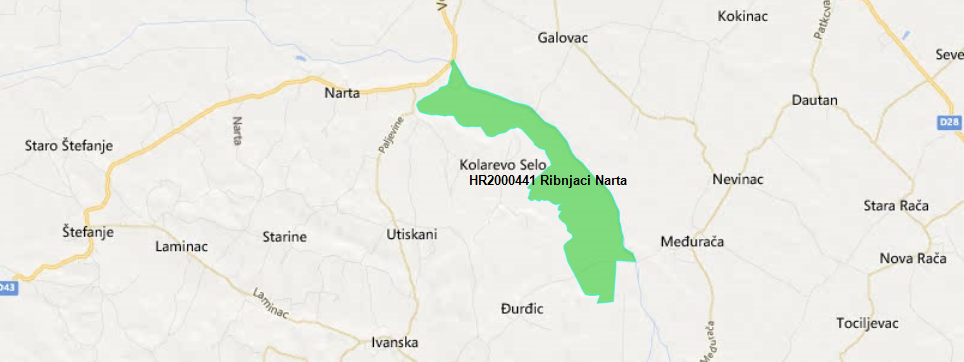 Slika 7. Prikaz područja(Izvor: http://natura2000.dzzp.hr/reportpublish/reportproxy.aspx?paramSITECODE=HR2000441)Sukladno Direktivi 209/147/EC prepoznate su sljedeće vrste na području (POP) HR1000009 – Ribnjaci uz Česmu:Tablica 13. Vrste na području Općine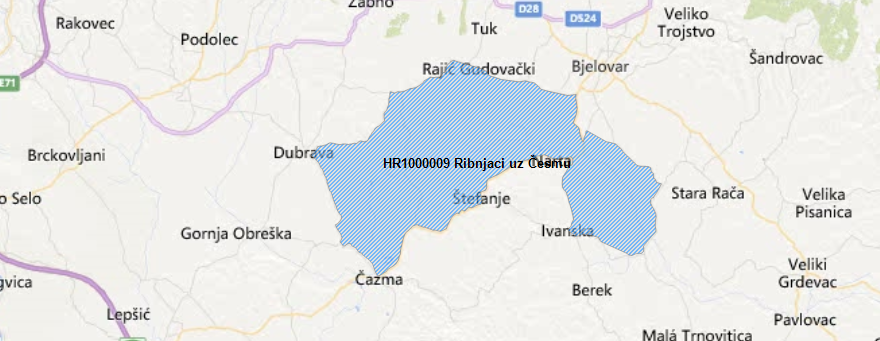 Slika 8. Prikaz područja(Izvor: http://natura2000.dzzp.hr/reportpublish/reportproxy.aspx?paramSITECODE=HR1000009)Na području Općine nalazi se Regionalni park Moslavačka gora koje je zaštićeno temeljem Zakona o zaštiti prirode (NN 80/13, 15/18). Područje Moslavačke gore proteže se kroz Bjelovarsko-bilogorsku županiju te Sisačko-moslavačku županiju ukupnom površinom od 15107.61 ha. Na području Općine Moslavačka gora proteže se na 2100 ha. Regionalni Park moslavačka gora proglašen je 25.06.2011. godine prema aktu Uredba o proglašenju Regionalnog parka "Moslavačka gora" (NN 68/11). Granica Regionalnog parka Moslavačka gora utvrđena je na podlozi topografskih karata M 1:25.000. Granica Regionalnog parka počinje u Popovači, u točki T1 koja se nalazi na raskrižju ceste koja vodi do Neuropsihijatrijske bolnice »Dr. Ivan Brabot« i ceste prema naselju Trnajac. Dalje nastavlja na sjeveroistok istočnim i južnim rubom ceste do raskrižja s cestom koja vodi u predjel Vinogradski breg (točka T2). Od točke T2 granica ide istočnim rubom ceste u smjeru sjevera kroz predjel Vinogradski breg do točke T3 (raskrižje puteva južno od kote 200). Zatim nastavlja istočnim rubom puta na sjeveroistok do točke T4 koja se nalazi na raskrižju puteva istočno od kote 200. Dalje nastavlja u smjeru sjeveroistoka istočnim rubom puta do točke T5 (raskrižje puteva jugoistočno od kote 200). Od točke T5 granica ide na sjeveroistok jugoistočnim rubom puta preko kote 196 i predjela Vapnenica do točke T6 koja se nalazi na raskrižju puteva kod kote 243. Zatim nastavlja u smjeru sjevera istočnom rubom puta kroz predjel Slatinski drum do raskrižja puteva kod kote 281.2 u predjelu Slatinski brijeg (točka T7). Dalje ide na sjever istočnim rubom šumske ceste do točke T8 smještene na raskrižju šumske ceste i puta sjeverno od predjela Rusanov breg. Nastavlja istočnim rubom puta prema sjeveru do kote 317 u predjelu Dapčeva kosa (točka T9). Od točke T9 granica ide na sjever istočnim rubom puta do točke T10 koja se nalazi na zavoju ceste Donji Miklouš-Andigola, južno od predjela Stara straža. Zatim nastavlja na sjever istočnim rubom ceste Donji Miklouš-Andigola do raskrižja navedene ceste s putem u predjelu Stara Straža (točka T11). Dalje ide u smjeru sjevera istočnim rubom puta do točke T12 smještene na raskrižju puteva zapadno od predjela Kostanjeva kosa. Od točke T12 granica ide na sjeverozapad istočnim i sjevernim rubom puta do raskrižja puteva jugoistočno od kote 257 (točka T13). Zatim nastavlja na sjeverozapad istočnim i sjevernim rubom puta preko kote 257 do točke T14 smještene na raskrižju puta i šumske ceste južno od predjela Poljanak. Od točke T14 granice ide u smjeru sjevera istočnim rubom šumske ceste uz potok V. Suhajica do zapadnog ruba šume južno od ribnjaka (točka T15). Dalje nastavlja na sjever zapadnim rubom šume uz ribnjak do točke T16 smještene na raskrižju šumske ceste i puta sjeverno od ribnjaka. Od točke T16 granica ide na sjever istočnim rubom šumske ceste i zatim zakreće u smjeru jugoistoka i ide jugozapadnim rubom šumske ceste do raskrižja šumske ceste i puteva u točki T17 (jugoistočno od kote 119). Zatim ide na istok južnim rubom šumske ceste do točke T18 koja se nalazi na raskrižju južno od kote 201 odnosno predjela Visoko brdo. Nastavlja na jugoistok jugozapadnim rubom šumske ceste do raskrižja (točka T19). Od točke T19 granica ide u smjeru jugoistoka južnim i jugozapadnim rubom šumske ceste a zatim puta do točke T20 smještene u Donjem Mikloušu na raskrižju puta sa državnom cestom DC 26 (dionica Čazma-Garešnica). Dalje nastavlja kroz Donji Miklouš na jug zapadnim rubom državne ceste DC 26 (dionica Čazma-Garešnica) do raskrižja s cestom Donji Miklouš-Andigola (točka T21). Od točke T21 granica ide u smjeru jugoistoka južnim, jugozapadnim i zapadnim rubom državne ceste DC 26 (dionica Čazma-Garešnica) do točke T22 koja se nalazi zapadno od Šimljanika, na raskrižju navedene državne ceste i šumske ceste koja vodi prema potoku Jaska. Zatim nastavlja na jugozapad sjeverozapadnim rubom šumske ceste do raskrižja sa šumskom cestom koja ide uz potok Jaska (točka T23). Dalje ide na jugozapad južnim, jugozapadnim i zapadnim rubom šumske ceste a zatim asfaltne ceste uz potok Jaska kroz Novo Selo Garešničko do točke T24 smještene kod mosta preko potoka Jaska, na raskrižju s cestom Novo Selo Garešničko-Podgarić. Zatim nastavlja u smjeru juga zapadnim rubom ceste Novo Selo Garešničko-Podgarić do raskrižja s putem koji vodi prema potoku (točka T25). Od točke T25 granica nastavlja na jug zapadnim rubom puta koji prelazi potok i ide do raskrižja s makadamskom cestom kod kote 153 (točka T26). Dalje ide na zapad sjevernim rubom makadamske ceste do točke T27 kod raskrižja sa šumskom cestom koja uz potok Muški jarak vodi u smjeru juga. Od točke T27 granica nastavlja u smjeru juga zapadnim rubom šumske ceste do točke T28 koja se nalazi na raskrižju šumskih cesta jugozapadno od manastira Bršljanac. Zatim nastavlja na jug zapadnim rubom puta uz potok V. Bršljanac do raskrižja s putem koji ide na zapad prelazeći preko navedenog potoka (točka T29). Dalje ide na zapad sjevernim rubom puta koji prelazi preko potoka V. Bršljanac do raskrižja puteva u točki T30. Od točke T30 granica ide u smjeru juga zapadnim rubom puta uz potok V. Bršljanac do točke T31 smještene na raskrižju puteva kod kote 143, uz potok M. Bršljanac. Zatim nastavlja na jugozapad sjevernim i sjeverozapadnim rubom puta kroz predjel Pržine do raskrižja s cestom kroz Krajišku Kutinicu (točka T32). Dalje ide na sjeverozapad sjeveroistočnim rubom ceste kroz Krajišku Kutinicu do točke T33 koja predstavlja raskrižje navedene ceste s cestom koja vodi prema Kutinici. Od točke T33 granica ide u smjeru zapada sjevernim rubom ceste preko potoka Kutinec do točke T34 koja se nalazi na raskrižju ceste i puta južno od kote 184 odnosno crkve u Kutinici. Zatim ide na sjever te zakreće u smjeru juga sjevernim i zapadnim rubom ceste kroz Kutinicu do raskrižja s putem koji vodi prema predjelu Repište (točka T35). Nastavlja na zapad sjevernim i istočnim rubom puta prema točki T36 koja predstavlja raskrižje puteva u predjelu Repište. Od točke T36 granica ide u smjeru jugozapada zapadnim rubom puta a zatim ceste do točke T37 smještene na raskrižju cesta u Selištu, istočno od potoka Prva Tucilača. Zatim nastavlja na jug zapadnim rubom ceste kroz Selište do raskrižja s cestom koji vodi prema Mikleuški (točka T38). Dalje ide na zapad sjevernim rubom ceste kroz naselje Kumpator do točke T39 odnosno raskrižja s glavnom cestom kroz Mikleušku. Nastavlja na jug zapadnim rubom ceste kroz Mikleušku do raskrižja s putem koji vodi prema predjelu Plase (točka T40). Od točke T40 granica ide na jugozapad sjevernim i sjeverozapadnim rubom puta kroz predjel Plase do točke T41 koji se nalazi uz raskrižje ceste za Ciglenicu i ceste koja uz potok Paklenica vodi prema sjeveru. Zatim nastavlja prema sjeveru istočnim rubom ceste a zatim puta uz potok Paklenica do točke T42 koja predstavlja raskrižje puteva jugozapadno od trase dalekovoda. Dalje ide na sjeveroistok jugoistočnim rubom puta do raskrižja puteva sjeverozapadno od trase dalekovoda (točka T43). Od točke T43 granica ide na zapad sjevernim rubom puta do točke T44 smještene na raskrižju s putem koji preko livade vodi prema sjeveru. Nastavlja na sjever istočnim rubom puta koji preko livade vodi do točke T45 odnosno raskrižja s putem koji u smjeru sjeverozapada vodi prema trasi dalekovoda. Zatim ide na sjeverozapad sjeveroistočnim i sjevernim rubom puta do raskrižja puteva sjeveroistočno od trase dalekovoda (točka T46). Od točke T46 granica ide u smjeru zapada sjevernim rubom puta do točke T47 koja se nalazi na raskrižju puteva u naselju Gornji Krivaj. Dalje nastavlja na sjeverozapad sjeveroistočnim rubom puta do raskrižja s cestom Gornja Gračenica-Voloder (točka T48). Zatim ide na sjeverozapad sjeveroistočnim rubom ceste Gornja Gračenica-Voloder do točke T49 koja se nalazi kod crkve u Voloderu a predstavlja raskrižje navedene ceste i ceste koja od Volodera vodi prema naselju Gornja Paklenica. Od točke T49 granica ide u smjeru sjevera istočnim rubom ceste koja prati potok Voloderec do točke T50 smještene na raskrižju s putem koji vodi prema naselju Rušovljan. Nastavlja na sjeverozapad sjeveroistočnim rubom puta do raskrižja puteva u naselju Rušovljan (točka T51). Dalje ide na sjeverozapad sjeveroistočnim rubom puta do točke T52 koja predstavlja raskrižje puteva u istočnom dijelu naselja Krmelovac. Od točke T52 granica ide u smjeru sjevera istočnim rubom puta do točke T53 koja se nalazi na raskrižju puteva u sjeveroistočnom dijelu naselja Krmelovac. Zatim nastavlja na sjeverozapad sjeveroistočnim rubom puta do raskrižja puteva jugoistočno od kote 176 (točka T54). Od točke T54 granica regionalnog parka Moslavačka gora ide u smjeru zapada sjevernim rubom puta a zatim ceste kroz naselje Trnajac do početne točke T1 (Izvor: www.bioportal.hr).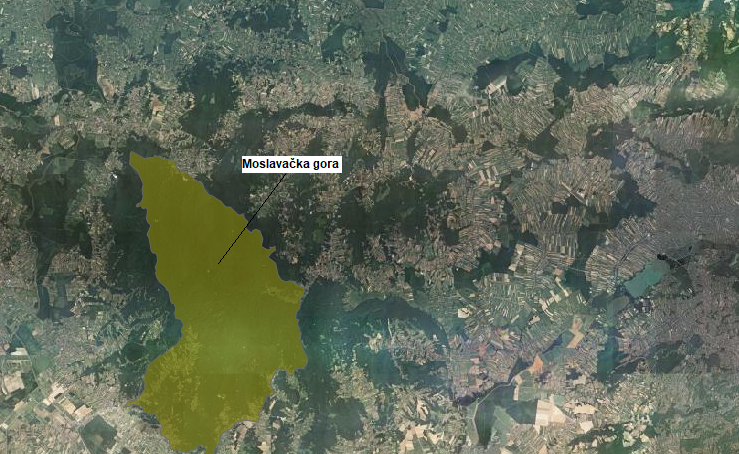 Slika 9. Prikaz područja (Izvor: http://www.bioportal.hr/gis/)Županijski, planski i strateški dokumenti vezani su za zaštitu prirode i ekološke mreže prvenstveno Prostorni plan definira uvjete korištenja i zaštite prostora, te valorizaciju krajobraznih i kulturno-krajobraznih obilježja prostora. Strateškim dokumentima izražena je nužnost poboljšavanja zaštite okoliša te uspostava održivog sustava gospodarenja otpadom, a takav sustav će se uspostaviti provedbom mjera definiranih u ovom Planu. Prostornim planom Općine definiraju se uvjeti za određivanje i razgraničenje namjena površina razmatranog područja, mogućnosti korištenja prostornih resursa, uvjeti zaštite prirodnih vrijednosti i kulturnih dobara. Isto tako prostorni plan navodi i razvojne potrebe Općine, kao što su: prostorno-prirodni i prometni uvjeti, prirodne i krajobrazne vrijednosti, održivo korištenje resursa, te očuvanje kvalitete prostora i okoliša uz unaprjeđenje kvalitete života. Iz svega navedenoga, sve aktivnosti u gospodarenja otpadom vezane uz namjenu građevinskog područja moraju biti usklađene s spomenutim prostornim planom. Također, sve planirane aktivnosti ovog Plana ostvariti će se primjenom važeće zakonske regulative te neće imati nikakav negativan utjecaj na čovjeka i okoliš.ZAKLJUČAKMjere gospodarenja otpadom Općine Ivanska obuhvaćaju sve propisane mjere ovim Planom gospodarenja otpadom Općine Ivanska. Općina usvajanjem ovog Plana gospodarenja otpadom Općine Ivanska postavlja ciljeve i rokove za provedbe istih. Općina Ivanska dostavlja godišnje izvješće o provedbi Plana gospodarenja otpadom Bjelovarsko-bilogorskoj županiji  najkasnije do 31. ožujka tekuće godine za prethodnu kalendarsku godinu i objavljuje ga u svom  službenom glasilu.KLASA: 351-01/18-01/9URBROJ: 2110/02-03-19-17Ivanska, 14.06.2019.POPIS ZAKONA, PRAVILNIKA I DOKUMENTACIJEZakon o zaštiti okoliša (NN 80/13, 153/13, 78/15)Zakon o održivom gospodarenju otpadom (NN 94/13, 73/17)Pravilnik o gospodarenju otpadom (NN 23/14, 51/14, 121/15, 132/15, 117/17)Naputak o glomaznom otpadu (NN 79/15)Strategija gospodarenja otpadom Republike Hrvatske (NN 130/05), koja je sastavni dio Strategije zaštite okoliša Republike Hrvatske (NN 46/02)Plan gospodarenja otpadom u Republici Hrvatskoj za razdoblje 2017. do 2022. godine (NN 03/17)Zakona o zaštiti prirode (NN 80/13, 15/18)Uredbi o ekološkoj mreži (NN 124/13, 105/15)CGO - centar za gospodarenje otpadomCS – Civilni sektorEE - Električni i elektronički uređaji i opremaFZOEU – Fond za zaštitu okoliša i energetsku učinkovitostHAOP – Hrvatska agencija za okoliš i priroduHV - Hrvatske vodeJLS – Jedinica lokalne samoupraveJRS – Jedinica regionalne samoupraveKO – Komunalni otpadMBO - Mehaničko-biološka obradaMZOE – Ministarstvo zaštite okoliša i energetikePGO RH – Plan gospodarenja otpadom Republike Hrvatske za razdoblje 20017.-2022.PKO - Posebne kategorije otpadaPU – Privatna ulaganjaRH – Republika HrvatskaROO – Registar onečišćavanja okolišaZOGO – Zakon o održivom gospodarenju otpadomNaseljeBroj stanovnikaMuškarciŽeneBabinac1416873Donja Petrička1567878Đurđic20311093Gornja Petrička1045450Ivanska722377345Kolarevo Selo1598376Križic19894104Paljevine240115125Rastovac432023Samarica1959996Srijedska305153152Stara Plošćica258128130Utiskani18786101Ukupno291114651466OBVEZE OPĆINE IVANSKA SUKLADNO ZOGOOBVEZE OPĆINE IVANSKA SUKLADNO ZOGOOBVEZE OPĆINE IVANSKA SUKLADNO ZOGOOBVEZAPOJAŠNJENJE OBVEZE SUKLADNO ZOGOSTATUSIzrada Izvješća o provedbi plana gospodarenja otpadom Republike Hrvatske.Članak 20.Jedinica lokalne samouprave dostavlja godišnje izvješće o provedbi Plana gospodarenja otpadom Republike Hrvatske jedinici područne (regionalne) samouprave do 31. ožujka tekuće godine za prethodnu kalendarsku godinu i objavljuje ga u svom službenom glasilu.Općina Ivanska izradila je Izvješće o provedbi plana gospodarenja otpadom za 2016. godinu. Dostava Izvješća o provedbi plana gospodarenja otpadom Republike Hrvatske jedinici regionalne samouprave do 31.3. tekuće godine za prethodnu kalendarsku godinu.Članak 20.Jedinica lokalne samouprave dostavlja godišnje izvješće o provedbi Plana gospodarenja otpadom Republike Hrvatske jedinici područne (regionalne) samouprave do 31. ožujka tekuće godine za prethodnu kalendarsku godinu i objavljuje ga u svom službenom glasilu.Izvješće o provedbi plana gospodarenja otpadom za 2016.godinu dostavljeno je jedinici regionalne samouprave do 31.03.2017. godine.Objava Izvješća o provedbi plana gospodarenja otpadom Republike Hrvatske u službenom glasilu Općine.Članak 20.Jedinica lokalne samouprave dostavlja godišnje izvješće o provedbi Plana gospodarenja otpadom Republike Hrvatske jedinici područne (regionalne) samouprave do 31. ožujka tekuće godine za prethodnu kalendarsku godinu i objavljuje ga u svom službenom glasilu.Izvješće o provedbi plana gospodarenja otpadom za 2016.godinu dostavljeno je jedinici regionalne samouprave do 31.03.2017. godine.Izrada Nacrta plana gospodarenja otpadom jedinice lokalne samouprave.Izraditi Nacrt plana gospodarenja otpadom sadržaja propisanog člankom 21. stavkom 1.Općina Ivanska je po donošenju PGO RH pokrenula aktivnosti za izradu Nacrta plana gospodarenja otpadom sukladno ZOGO.Objava Nacrta plana gospodarenja otpadom jedinice lokalne samouprave (javni uvid).Članak 22.(1) Nacrt Plana i nacrt plana gospodarenja otpadom jedinice lokalne samouprave i Grada Zagreba objavljuje se radi pribavljanja mišljenja, prijedloga i primjedbi javnosti.(2) Posredstvom medija Ministarstvo, odnosno jedinice lokalne samouprave i Grad Zagreb izvješćuju javnost o mjestu na kojem je nacrt Plana i nacrt plana gospodarenja otpadom jedinice lokalne samouprave i Grada Zagreba dostupan te načinu i vremenu iznošenja mišljenja, prijedloga i primjedbi.(3) Rok u kojem javnost može iznositi primjedbe, prijedloge i mišljenja ne može biti kraći od 30 dana od dana objave.Po izradi Plana gospodarenja otpadom Općina Ivanska isti će objaviti na mrežnim stranicama Općine radi pribavljanja mišljenja, prijedloga i primjedbi javnosti.Izrada prijedloga plana gospodarenja otpadom jedinice lokalne samouprave i ishođenje suglasnosti upravnog tijela jedinice regionalne samouprave.Članak 21.(2) Jedinica lokalne samouprave i Grad Zagreb dužan je za prijedlog plana gospodarenja otpadom iz stavka 1. ovoga članka ishoditi prethodnu suglasnost upravnog tijela jedinice područne (regionalne) samouprave nadležnog za poslove zaštite okoliša (u daljnjem tekstu: nadležnog upravnog tijela), odnosno Ministarstva za prijedlog plana gospodarenja otpadom Grada Zagreba.(3) Nadležno upravno tijelo, odnosno Ministarstvo izdaje prethodnu suglasnost ako utvrdi da je prijedlog Plana gospodarenja otpadom jedinice lokalne samouprave, odnosno Grada Zagreba usklađen s odredbama ovoga Zakona, propisa donesenih na temelju ovoga Zakona i Plana.Po obavljenom javnom uvidu, Općina Ivanska će Plan gospodarenja otpadom dostaviti Jedinici regionalne samouprave na prethodnu suglasnost.Donošenje Plana gospodarenja otpadom jedinice lokalne samouprave.Članak 21.(4) Plan gospodarenja otpadom jedinice lokalne samouprave, odnosno Grada Zagreba donosi predstavničko tijelo jedinice lokalne samouprave, odnosno Grada Zagreba.(5) Plan gospodarenja otpadom jedinice lokalne samouprave, odnosno Grada Zagreba donosi se za razdoblje od šest godina, a njegove izmjene i dopune po potrebi.Po dobivanju suglasnosti, Općina Ivanska donijet će Plan gospodarenja otpadom na Općinskom vijeću.Objava Plana gospodarenja otpadom jedinice lokalne samouprave u službenom glasilu.Članak 21.(6) Plan gospodarenja otpadom jedinice lokalne samouprave, odnosno Grada Zagreba objavljuje se u službenom glasilu jedinice lokalne samouprave, odnosno Grada Zagreba.Po donošenju Plana gospodarenja otpadom, Općina Ivanska će isti objaviti u Službenim novinama.Osiguranje javne usluge prikupljanja miješanog komunalnog otpada i biorazgradivog komunalnog otpadaČlanak 28.Jedinica lokalne samouprave dužna je na svom području osigurati:javnu uslugu prikupljanja miješanog komunalnog otpada, i biorazgradivog komunalnog otpada.Članak 30.Javna usluga prikupljanja miješanog komunalnog otpada i prikupljanja biorazgradivog komunalnog otpada podrazumijeva prikupljanje tog otpada na određenom području pružanja usluge putem spremnika od pojedinih korisnika i prijevoz tog otpada do ovlaštene osobe za obradu tog otpada.Općina Ivanska osigurala je javnu uslugu prikupljanja miješanog komunalnog otpada na području Općine. Miješani komunalni otpad prikuplja IVANKOM j.d.o.o. Biorazgradivi komunalni otpad se na području Općine ne prikuplja zasebno. Donošenje odluke o načinu pružanja javne usluge prikupljanja miješanog komunalnog otpada i biorazgradivog komunalnog otpadaČlanak 30.(7) Predstavničko tijelo jedinice lokalne samouprave donosi odluku o načinu pružanja javnih usluga koja sadrži:1. kriterij obračuna količine otpada,2. standardne veličine i druga bitna svojstva spremnika za sakupljanje otpada,3. najmanju učestalost odvoza otpada prema područjima,4. obračunska razdoblja kroz kalendarsku godinu,5. područje pružanja javne usluge iz stavka 1. ovoga članka.6. odredbe propisane uredbom iz članka 29. stavka 10. ovoga Zakona.7. opće uvjete ugovora s korisnicima.Općina Ivanska donijela je Odluku o načinu pružanja prikupljanja miješanog komunalnog otpada i biorazgradivog otpada sukladno ZOGO Klasa: 351-01/17-01/6, Urbroj: 2110/02-01-17-1 od    29. prosinca 2017. godine.Dostava Odluke o načinu pružanja javne usluge prikupljanja miješanog komunalnog otpada i biorazgradivog komunalnog otpada Ministarstvu zaštite okoliša i prirode.Članak 30.(8) Po donošenju odluke iz stavka 7. predstavničko tijelo jedinice lokalne samouprave dužno je istu bez odlaganja dostaviti Ministarstvu zaštite okoliša i prirode i objaviti u službenom glasilu i na mrežnim stranicama jedinice lokalne samouprave.Po donošenju Odluke, Općina Ivanska istu će dostaviti Ministarstvu i objaviti u službenom glasilu.Objava Odluke o načinu pružanja javne usluge prikupljanja miješanog komunalnog otpada i biorazgradivog komunalnog otpada u službenom glasilu i na mrežnim stranicama jedinice lokalne samouprave.Članak 30.(8) Po donošenju odluke iz stavka 7. predstavničko tijelo jedinice lokalne samouprave dužno je istu bez odlaganja dostaviti Ministarstvu zaštite okoliša i prirode i objaviti u službenom glasilu i na mrežnim stranicama jedinice lokalne samouprave.Po donošenju Odluke, Općina Ivanska istu će dostaviti Ministarstvu i objaviti u službenom glasilu.Osiguranje odvojenog prikupljanja otpadnog papira, metala, stakla, plastike i tekstila te krupnog (glomaznog) komunalnog otpada.Članak 28.Jedinica lokalne samouprave dužna je na svom području osigurati:odvojeno prikupljanje otpadnog papira, metala, stakla, plastike i tekstila te krupnog (glomaznog) komunalnog otpada.Članak 35.Jedinica lokalne samouprave izvršava obvezu odvojenog prikupljanja problematičnog otpada, otpadnog papira, metala, stakla, plastike i tekstila te krupnog (glomaznog) komunalnog otpada na način da osigura:Općina Ivanska u narednom razdoblju planira u suradnji sa Općinom Štefanje izgradnju reciklažnog dvorišta. U reciklažnom dvorištu zaprimat će se sav otpad sukladno Dodatku IV Pravilnika o gospodarenju otpadom (NN 23/14, 51/14, 121/15, 132/15, 117/17).U narednom razdoblju Općina Ivanska planira nabavku mobilnog reciklažnog dvorišta koje će funkcionirati u svim naseljima Općine Ivanska.Osiguranje odvojenog prikupljanja otpadnog papira, metala, stakla, plastike i tekstila te krupnog (glomaznog) komunalnog otpada.funkcioniranje jednog ili više reciklažnih dvorišta, odnosno mobilne jedinice na svom područjuSukladno članku 35. stavku 2., JLS koja ima 1.500 stanovnika ili manje dužna je osigurati funkcioniranje reciklažnog dvorišta na svom području posredstvom mobilne jedinice.JLS koja ima više od 1.500 dužna je osigurati funkcioniranje najmanje jednog reciklažnog dvorišta na svom području .Sukladno članku 35. stavku 4. JLS je dužna u naseljima u kojima se ne nalazi RD osigurati funkcioniranje istog posredstvom mobilne jedinice.Općina Ivanska u narednom razdoblju planira u suradnji sa Općinom Štefanje izgradnju reciklažnog dvorišta. U reciklažnom dvorištu zaprimat će se sav otpad sukladno Dodatku IV Pravilnika o gospodarenju otpadom (NN 23/14, 51/14, 121/15, 132/15, 117/17).U narednom razdoblju Općina Ivanska planira nabavku mobilnog reciklažnog dvorišta koje će funkcionirati u svim naseljima Općine Ivanska.Osiguranje odvojenog prikupljanja otpadnog papira, metala, stakla, plastike i tekstila te krupnog (glomaznog) komunalnog otpada.postavljanje odgovarajućeg broja i vrsta spremnika za odvojeno sakupljanje problematičnog otpada, otpadnog papira, metala, stakla, plastike i tekstila, koji nisu obuhvaćeni sustavom gospodarenja posebnom kategorijom otpada, na javnoj površini, Općina Ivanska u narednom razdoblju planira u suradnji sa Općinom Štefanje izgradnju reciklažnog dvorišta. U reciklažnom dvorištu zaprimat će se sav otpad sukladno Dodatku IV Pravilnika o gospodarenju otpadom (NN 23/14, 51/14, 121/15, 132/15, 117/17).U narednom razdoblju Općina Ivanska planira nabavku mobilnog reciklažnog dvorišta koje će funkcionirati u svim naseljima Općine Ivanska.Osiguranje odvojenog prikupljanja otpadnog papira, metala, stakla, plastike i tekstila te krupnog (glomaznog) komunalnog otpada.obavještavanje kućanstava o lokaciji i izmjeni lokacije reciklažnog dvorišta, mobilne jedinice i spremnika za odvojeno sakupljanje problematičnog otpada, otpadnog papira, metala, stakla, plastike i tekstila iOpćina Ivanska u narednom razdoblju planira u suradnji sa Općinom Štefanje izgradnju reciklažnog dvorišta. U reciklažnom dvorištu zaprimat će se sav otpad sukladno Dodatku IV Pravilnika o gospodarenju otpadom (NN 23/14, 51/14, 121/15, 132/15, 117/17).U narednom razdoblju Općina Ivanska planira nabavku mobilnog reciklažnog dvorišta koje će funkcionirati u svim naseljima Općine Ivanska.Osiguranje odvojenog prikupljanja otpadnog papira, metala, stakla, plastike i tekstila te krupnog (glomaznog) komunalnog otpada.uslugu prijevoza krupnog (glomaznog) komunalnog otpada na zahtjev korisnika usluge.Općina Ivanska u narednom razdoblju planira u suradnji sa Općinom Štefanje izgradnju reciklažnog dvorišta. U reciklažnom dvorištu zaprimat će se sav otpad sukladno Dodatku IV Pravilnika o gospodarenju otpadom (NN 23/14, 51/14, 121/15, 132/15, 117/17).U narednom razdoblju Općina Ivanska planira nabavku mobilnog reciklažnog dvorišta koje će funkcionirati u svim naseljima Općine Ivanska.Osiguranje sprječavanja odbacivanja otpada na način suprotan zakonu te uklanjanje tako odbačenog otpadaČlanak 28.Jedinica lokalne samouprave dužna je na svom području osigurati:Sprječavanje odbacivanja otpada na način suprotan zakonu te uklanjanje tako odbačenog otpada.Općina Ivanska u proteklom je periodu sanirala broj divljih odlagališta otpada. Uspostava komunalnog redarstvaČlanak 36.Provedbu obveze iz članka 28. stavka 1. točke 3. osigurava osoba koja obavlja poslove službe nadležne za komunalni red jedinice lokalne samouprave (komunalni redar)mjerama za sprječavanje nepropisnog odbacivanja otpada mjerama za uklanjanje otpada odbačenog u okoliš što uključuje i uklanjanje naplavljenog morskog otpada.(2) Mjere iz stavka 1. točke 1. ovoga članka uključuju:1. uspostavu sustava za zaprimanje obavijesti o nepropisno odbačenom otpadu,2. uspostavu sustava evidentiranja lokacija odbačenog otpada,3. provedbu redovitog godišnjeg nadzora područja jedinice lokalne samouprave radi utvrđivanja postojanja odbačenog otpada, a posebno lokacija na kojima je u prethodne dvije godine evidentirano postojanje odbačenog otpada,4. druge mjere sukladno odluci predstavničkog tijela jedinice lokalne samouprave iz stavka 13. ovoga članka.(3) Radi provedbe mjera iz stavka 1. točke 2. ovoga članka komunalni redar rješenjem naređuje vlasniku, odnosno posjedniku nekretnine, ako vlasnik nije poznat, na kojem je nepropisno odložen otpad uklanjanje tog otpada, odnosno osobi koja sukladno posebnom propisu upravlja određenim područjem (dobrom), ako je otpad odložen na tom području (dobru).Članak 36.(8) Jedinica lokalne samouprave dužna je podatke utvrđene rješenjem iz stavka 3. ovoga članka mjesečno unositi u mrežnu aplikaciju sustava evidentiranja lokacija odbačenog otpada iz članka 137. stavka 3. točke 7. ovoga Zakona.(9) Izvršno tijelo jedinice lokalne samouprave dužno je izvješće o lokacijama i količinama odbačenog otpada, troškovima uklanjanja odbačenog otpada i provedbi mjera iz stavka 1. ovoga članka podnijeti predstavničkom tijelu te jedinice do 31. ožujka tekuće godine za prethodnu kalendarsku godinu.(10) Predstavničko tijelo jedinice lokalne samouprave dužno je, temeljem izvješća iz stavka 9. ovoga članka, donijeti odluku o provedbi posebnih mjera sprječavanja odbacivanja otpada u odnosu na lokacije na kojima je u više navrata utvrđeno nepropisno odbacivanje otpada.Komunalni redar na području Općine Ivanska dužan je da:postupa po Zakonu o održivom gospodarenju otpadom – nadzor nad primjenom zakona i propisa na temelju tog zakona, u dijelu koji se odnosi na gospodarenje komunalnim otpadom, pokretanje i obustava upravnog postupka nadzora u svrhu sprječavanja odbacivanja otpada u okoliš i uklanjanje tako odbačenog otpada.Obavlja kontrolu i poduzima mjere za sanaciju divljih odlagališta, skupljanja i odvoza i deponiranje glomaznog otpada, zemlje i drugih iskopa.Uspostava sustava za zaprimanje obavijesti o nepropisno odbačenom otpadu.Članak 36.Provedbu obveze iz članka 28. stavka 1. točke 3. osigurava osoba koja obavlja poslove službe nadležne za komunalni red jedinice lokalne samouprave (komunalni redar)mjerama za sprječavanje nepropisnog odbacivanja otpada mjerama za uklanjanje otpada odbačenog u okoliš što uključuje i uklanjanje naplavljenog morskog otpada.(2) Mjere iz stavka 1. točke 1. ovoga članka uključuju:1. uspostavu sustava za zaprimanje obavijesti o nepropisno odbačenom otpadu,2. uspostavu sustava evidentiranja lokacija odbačenog otpada,3. provedbu redovitog godišnjeg nadzora područja jedinice lokalne samouprave radi utvrđivanja postojanja odbačenog otpada, a posebno lokacija na kojima je u prethodne dvije godine evidentirano postojanje odbačenog otpada,4. druge mjere sukladno odluci predstavničkog tijela jedinice lokalne samouprave iz stavka 13. ovoga članka.(3) Radi provedbe mjera iz stavka 1. točke 2. ovoga članka komunalni redar rješenjem naređuje vlasniku, odnosno posjedniku nekretnine, ako vlasnik nije poznat, na kojem je nepropisno odložen otpad uklanjanje tog otpada, odnosno osobi koja sukladno posebnom propisu upravlja određenim područjem (dobrom), ako je otpad odložen na tom području (dobru).Članak 36.(8) Jedinica lokalne samouprave dužna je podatke utvrđene rješenjem iz stavka 3. ovoga članka mjesečno unositi u mrežnu aplikaciju sustava evidentiranja lokacija odbačenog otpada iz članka 137. stavka 3. točke 7. ovoga Zakona.(9) Izvršno tijelo jedinice lokalne samouprave dužno je izvješće o lokacijama i količinama odbačenog otpada, troškovima uklanjanja odbačenog otpada i provedbi mjera iz stavka 1. ovoga članka podnijeti predstavničkom tijelu te jedinice do 31. ožujka tekuće godine za prethodnu kalendarsku godinu.(10) Predstavničko tijelo jedinice lokalne samouprave dužno je, temeljem izvješća iz stavka 9. ovoga članka, donijeti odluku o provedbi posebnih mjera sprječavanja odbacivanja otpada u odnosu na lokacije na kojima je u više navrata utvrđeno nepropisno odbacivanje otpada.Komunalni redar na području Općine Ivanska dužan je da:postupa po Zakonu o održivom gospodarenju otpadom – nadzor nad primjenom zakona i propisa na temelju tog zakona, u dijelu koji se odnosi na gospodarenje komunalnim otpadom, pokretanje i obustava upravnog postupka nadzora u svrhu sprječavanja odbacivanja otpada u okoliš i uklanjanje tako odbačenog otpada.Obavlja kontrolu i poduzima mjere za sanaciju divljih odlagališta, skupljanja i odvoza i deponiranje glomaznog otpada, zemlje i drugih iskopa.Uspostava sustava evidentiranja lokacija odbačenog otpada.Članak 36.Provedbu obveze iz članka 28. stavka 1. točke 3. osigurava osoba koja obavlja poslove službe nadležne za komunalni red jedinice lokalne samouprave (komunalni redar)mjerama za sprječavanje nepropisnog odbacivanja otpada mjerama za uklanjanje otpada odbačenog u okoliš što uključuje i uklanjanje naplavljenog morskog otpada.(2) Mjere iz stavka 1. točke 1. ovoga članka uključuju:1. uspostavu sustava za zaprimanje obavijesti o nepropisno odbačenom otpadu,2. uspostavu sustava evidentiranja lokacija odbačenog otpada,3. provedbu redovitog godišnjeg nadzora područja jedinice lokalne samouprave radi utvrđivanja postojanja odbačenog otpada, a posebno lokacija na kojima je u prethodne dvije godine evidentirano postojanje odbačenog otpada,4. druge mjere sukladno odluci predstavničkog tijela jedinice lokalne samouprave iz stavka 13. ovoga članka.(3) Radi provedbe mjera iz stavka 1. točke 2. ovoga članka komunalni redar rješenjem naređuje vlasniku, odnosno posjedniku nekretnine, ako vlasnik nije poznat, na kojem je nepropisno odložen otpad uklanjanje tog otpada, odnosno osobi koja sukladno posebnom propisu upravlja određenim područjem (dobrom), ako je otpad odložen na tom području (dobru).Članak 36.(8) Jedinica lokalne samouprave dužna je podatke utvrđene rješenjem iz stavka 3. ovoga članka mjesečno unositi u mrežnu aplikaciju sustava evidentiranja lokacija odbačenog otpada iz članka 137. stavka 3. točke 7. ovoga Zakona.(9) Izvršno tijelo jedinice lokalne samouprave dužno je izvješće o lokacijama i količinama odbačenog otpada, troškovima uklanjanja odbačenog otpada i provedbi mjera iz stavka 1. ovoga članka podnijeti predstavničkom tijelu te jedinice do 31. ožujka tekuće godine za prethodnu kalendarsku godinu.(10) Predstavničko tijelo jedinice lokalne samouprave dužno je, temeljem izvješća iz stavka 9. ovoga članka, donijeti odluku o provedbi posebnih mjera sprječavanja odbacivanja otpada u odnosu na lokacije na kojima je u više navrata utvrđeno nepropisno odbacivanje otpada.Komunalni redar na području Općine Ivanska dužan je da:postupa po Zakonu o održivom gospodarenju otpadom – nadzor nad primjenom zakona i propisa na temelju tog zakona, u dijelu koji se odnosi na gospodarenje komunalnim otpadom, pokretanje i obustava upravnog postupka nadzora u svrhu sprječavanja odbacivanja otpada u okoliš i uklanjanje tako odbačenog otpada.Obavlja kontrolu i poduzima mjere za sanaciju divljih odlagališta, skupljanja i odvoza i deponiranje glomaznog otpada, zemlje i drugih iskopa.Provođenje redovitog godišnjeg nadzora područja jedinice lokalne samouprave radi utvrđivanja postojanja odbačenog otpada, a posebno lokacija na kojima je u prethodne dvije godine evidentirano postojanje odbačenog otpadaČlanak 36.Provedbu obveze iz članka 28. stavka 1. točke 3. osigurava osoba koja obavlja poslove službe nadležne za komunalni red jedinice lokalne samouprave (komunalni redar)mjerama za sprječavanje nepropisnog odbacivanja otpada mjerama za uklanjanje otpada odbačenog u okoliš što uključuje i uklanjanje naplavljenog morskog otpada.(2) Mjere iz stavka 1. točke 1. ovoga članka uključuju:1. uspostavu sustava za zaprimanje obavijesti o nepropisno odbačenom otpadu,2. uspostavu sustava evidentiranja lokacija odbačenog otpada,3. provedbu redovitog godišnjeg nadzora područja jedinice lokalne samouprave radi utvrđivanja postojanja odbačenog otpada, a posebno lokacija na kojima je u prethodne dvije godine evidentirano postojanje odbačenog otpada,4. druge mjere sukladno odluci predstavničkog tijela jedinice lokalne samouprave iz stavka 13. ovoga članka.(3) Radi provedbe mjera iz stavka 1. točke 2. ovoga članka komunalni redar rješenjem naređuje vlasniku, odnosno posjedniku nekretnine, ako vlasnik nije poznat, na kojem je nepropisno odložen otpad uklanjanje tog otpada, odnosno osobi koja sukladno posebnom propisu upravlja određenim područjem (dobrom), ako je otpad odložen na tom području (dobru).Članak 36.(8) Jedinica lokalne samouprave dužna je podatke utvrđene rješenjem iz stavka 3. ovoga članka mjesečno unositi u mrežnu aplikaciju sustava evidentiranja lokacija odbačenog otpada iz članka 137. stavka 3. točke 7. ovoga Zakona.(9) Izvršno tijelo jedinice lokalne samouprave dužno je izvješće o lokacijama i količinama odbačenog otpada, troškovima uklanjanja odbačenog otpada i provedbi mjera iz stavka 1. ovoga članka podnijeti predstavničkom tijelu te jedinice do 31. ožujka tekuće godine za prethodnu kalendarsku godinu.(10) Predstavničko tijelo jedinice lokalne samouprave dužno je, temeljem izvješća iz stavka 9. ovoga članka, donijeti odluku o provedbi posebnih mjera sprječavanja odbacivanja otpada u odnosu na lokacije na kojima je u više navrata utvrđeno nepropisno odbacivanje otpada.Komunalni redar na području Općine Ivanska dužan je da:postupa po Zakonu o održivom gospodarenju otpadom – nadzor nad primjenom zakona i propisa na temelju tog zakona, u dijelu koji se odnosi na gospodarenje komunalnim otpadom, pokretanje i obustava upravnog postupka nadzora u svrhu sprječavanja odbacivanja otpada u okoliš i uklanjanje tako odbačenog otpada.Obavlja kontrolu i poduzima mjere za sanaciju divljih odlagališta, skupljanja i odvoza i deponiranje glomaznog otpada, zemlje i drugih iskopa.Uklanjanje otpada odbačenog u okoliš (sanacija divljih odlagališta otpada)Članak 36.Provedbu obveze iz članka 28. stavka 1. točke 3. osigurava osoba koja obavlja poslove službe nadležne za komunalni red jedinice lokalne samouprave (komunalni redar)mjerama za sprječavanje nepropisnog odbacivanja otpada mjerama za uklanjanje otpada odbačenog u okoliš što uključuje i uklanjanje naplavljenog morskog otpada.(2) Mjere iz stavka 1. točke 1. ovoga članka uključuju:1. uspostavu sustava za zaprimanje obavijesti o nepropisno odbačenom otpadu,2. uspostavu sustava evidentiranja lokacija odbačenog otpada,3. provedbu redovitog godišnjeg nadzora područja jedinice lokalne samouprave radi utvrđivanja postojanja odbačenog otpada, a posebno lokacija na kojima je u prethodne dvije godine evidentirano postojanje odbačenog otpada,4. druge mjere sukladno odluci predstavničkog tijela jedinice lokalne samouprave iz stavka 13. ovoga članka.(3) Radi provedbe mjera iz stavka 1. točke 2. ovoga članka komunalni redar rješenjem naređuje vlasniku, odnosno posjedniku nekretnine, ako vlasnik nije poznat, na kojem je nepropisno odložen otpad uklanjanje tog otpada, odnosno osobi koja sukladno posebnom propisu upravlja određenim područjem (dobrom), ako je otpad odložen na tom području (dobru).Članak 36.(8) Jedinica lokalne samouprave dužna je podatke utvrđene rješenjem iz stavka 3. ovoga članka mjesečno unositi u mrežnu aplikaciju sustava evidentiranja lokacija odbačenog otpada iz članka 137. stavka 3. točke 7. ovoga Zakona.(9) Izvršno tijelo jedinice lokalne samouprave dužno je izvješće o lokacijama i količinama odbačenog otpada, troškovima uklanjanja odbačenog otpada i provedbi mjera iz stavka 1. ovoga članka podnijeti predstavničkom tijelu te jedinice do 31. ožujka tekuće godine za prethodnu kalendarsku godinu.(10) Predstavničko tijelo jedinice lokalne samouprave dužno je, temeljem izvješća iz stavka 9. ovoga članka, donijeti odluku o provedbi posebnih mjera sprječavanja odbacivanja otpada u odnosu na lokacije na kojima je u više navrata utvrđeno nepropisno odbacivanje otpada.Komunalni redar na području Općine Ivanska dužan je da:postupa po Zakonu o održivom gospodarenju otpadom – nadzor nad primjenom zakona i propisa na temelju tog zakona, u dijelu koji se odnosi na gospodarenje komunalnim otpadom, pokretanje i obustava upravnog postupka nadzora u svrhu sprječavanja odbacivanja otpada u okoliš i uklanjanje tako odbačenog otpada.Obavlja kontrolu i poduzima mjere za sanaciju divljih odlagališta, skupljanja i odvoza i deponiranje glomaznog otpada, zemlje i drugih iskopa.Osiguranje provođenja izobrazno-informativnih aktivnosti na svom području.Članak 28.Jedinica lokalne samouprave dužna je na svom području osigurati:provođenje izobrazno-informativnih aktivnosti.Članak 39.Jedinica lokalne samouprave dužna je o svom trošku, na odgovarajući način osigurati godišnje provedbu izobrazno-informativnih aktivnosti u vezi gospodarenja otpadom na svojem području, a osobito javne tribine, informativne publikacije o gospodarenju otpadom i objavu specijaliziranih priloga u medijima kao što su televizija i radio.Jedinica lokalne samouprave dužna je u sklopu mrežne stranice uspostaviti i ažurno održavati mrežne stranice s informacijama o gospodarenju otpadom na svojem području.Općina Ivanska redovito provodi izobrazno – informativne aktivnosti na svom području.Uspostavljanje i ažurno održavanje mrežne stranice s informacijama o gospodarenju otpadom na svom području.Članak 39.(2) Jedinica lokalne samouprave dužna je u sklopu mrežne stranice uspostaviti i ažurno održavati mrežne stranice s informacijama o gospodarenju otpadom na svojem području.(3) Prioritetno područje izobrazno-informativnih aktivnosti gospodarenja otpadom i sadržaj obveznih informacija na godišnjoj razini u svezi gospodarenja otpadom propisuje ministar naputkom.(4) Obvezne informacije koje se objavljuju na mrežnoj stranici jedince lokalne samouprave propisane su pravilnikom iz članka 137. stavka 8. ovoga Zakona.Općina Ivanska redovito održava i ažurira svoje mrežne stranice s informacijama o gospodarenju otpadom na svojem području.Osiguranje mogućnosti provedbe akcija prikupljanja otpada.Članak 28.Jedinica lokalne samouprave dužna je na svom području osigurati:mogućnost provedbe akcija prikupljanja otpada.O provedbi planova i akcija vezanih uz gospodarenje otpadom, Općina pravovaljano obavještava zainteresiranu javnost putem javnih glasila i putem web stranice Općine. Sudjelovanje u sustavima sakupljanja posebnih kategorija otpada sukladno propisu kojim se uređuje gospodarenje posebnom kategorijom otpada.Članak 27. (Pravilnik o građevnom otpadu i otpadu koji sadrži azbest NN 69/16)(1) Jedinica lokalne samouprave dužna je, sukladno Zakonu, sudjelovati u sustavu sakupljanja građevnog i azbestnog otpada.(2) Jedinica lokalne samouprave dužna je na svom području u prostornim planovima odrediti dostatan broj lokacija odnosno najmanje jednu odgovarajuću zonu u kojoj se može izgraditi reciklažno dvorište za građevni otpad te obavljati djelatnosti sakupljanja, oporabe i zbrinjavanja građevnog otpada sukladno Zakonu.Na području Općine Ivanska planira se izrada projektne dokumentacije, te izgradnja reciklažnog dvorišta za građevni otpad u narednom vremenskom periodu do 2020. godine. Plaćanje poticajne naknade za smanjenje količine miješanog komunalnog otpada.Članak 29.(1) Poticajna naknada za smanjenje količine miješanog komunalnog otpada je mjera kojom se potiče jedinica lokalne samouprave da, u okviru svojih ovlasti, provede mjere radi smanjenja količine miješanog komunalnog otpada koji nastaje na području te jedinice lokalne samouprave.(2) Jedinica lokalne samouprave je obveznik plaćanja naknade iz stavka 1. ovoga članka.Kada bude u primjeni, Općina Ivanska dužna je plaćati navedenu naknadu FZOEU ukoliko se na području Općine prikupi miješanog komunalnog otpada iznad propisane veličine.U dokumentima osigurati odvojeno prikupljanje biootpada s ciljem kompostiranja, digestije ili energetske oporabe biootpada.Članak 56.(1) Osoba koja je aktima donesenim temeljem ovoga Zakona ovlaštena gospodariti biootpadom, te jedinica lokalne samouprave dužni su u dokumentima koje donose temeljem ovoga Zakona osigurati odvojeno prikupljanje biootpada s ciljem kompostiranja, digestije ili energetske oporabe biootpada.Općina Ivanska na svojem području ne planira izgradnju građevina za oporabu biootpada.BrojCiljPodciljOpis1.Unaprijediti sustav gospodarenja komunalnim otpadomCilj 1.1.Smanjiti ukupnu količinu proizvedenog komunalnog otpada za 5%1.Unaprijediti sustav gospodarenja komunalnim otpadomCilj 1.2.Odvojeno prikupiti 60% mase proizvedenog komunalnog otpada (prvenstveno papir, staklo, plastika, metal, biootpad i dr.)1.Unaprijediti sustav gospodarenja komunalnim otpadomCilj 1.3.Odvojeno prikupiti 40% mase proizvedenog biootpada koji je sastavni dio komunalnog otpada1.Unaprijediti sustav gospodarenja komunalnim otpadomCilj 1.4.Odložiti na odlagališta manje od 25% mase proizvedenog komunalnog otpada2.Unaprijediti sustav gospodarenja posebnim kategorijama otpadaCilj 2.1.Odvojeno prikupiti 75% mase proizvedenog građevnog otpada2.Unaprijediti sustav gospodarenja posebnim kategorijama otpadaCilj 2.2.Unaprijediti sustav gospodarenja otpadnom ambalažom2.Unaprijediti sustav gospodarenja posebnim kategorijama otpadaCilj 2.3.Unaprijediti sustav gospodarenja ostalim posebnim kategorijama otpada3.Sanirati lokacije onečišćene otpadomSanirati lokacije onečišćene otpadomSanirati lokacije onečišćene otpadom4.Kontinuirano provoditi izobrazno-informativne aktivnostiKontinuirano provoditi izobrazno-informativne aktivnostiKontinuirano provoditi izobrazno-informativne aktivnosti5.Unaprijediti nadzor nad gospodarenjem otpadomUnaprijediti nadzor nad gospodarenjem otpadomUnaprijediti nadzor nad gospodarenjem otpadomVRSTA OTPADAKLJUČNI BROJ OTPADAKOLIČINE PRIKUPLJENOG MIJEŠANOG KOMUNALNOG OTPADA (t)KOLIČINE PRIKUPLJENOG MIJEŠANOG KOMUNALNOG OTPADA (t)KOLIČINE PRIKUPLJENOG MIJEŠANOG KOMUNALNOG OTPADA (t)KOLIČINE PRIKUPLJENOG MIJEŠANOG KOMUNALNOG OTPADA (t)VRSTA OTPADAKLJUČNI BROJ OTPADA2013.2014.2015.2016.MIJEŠANI KOMUNALNI OTPAD20 03 01122,34327,38171,59346,74UKUPNO968,05968,05968,05968,05968,05VRSTA OTPADAKLJUČNI BROJ OTPADAKOLIČINE PRIKUPLJENOG KRUPNOG (GLOMAZNOG) KOMUNALNOG OTPADA (t)KOLIČINE PRIKUPLJENOG KRUPNOG (GLOMAZNOG) KOMUNALNOG OTPADA (t)KOLIČINE PRIKUPLJENOG KRUPNOG (GLOMAZNOG) KOMUNALNOG OTPADA (t)KOLIČINE PRIKUPLJENOG KRUPNOG (GLOMAZNOG) KOMUNALNOG OTPADA (t)VRSTA OTPADAKLJUČNI BROJ OTPADA2013.2014.2015.2016.KRUPNI (GLOMAZNI) KOMUNALNI OTPAD20 03 07--2,643,0UKUPNO5,645,645,645,645,64VRSTA OTPADAKLJUČNI BROJ OTPADAKOLIČINE BIORAZGRADIVOG KOMUNALNOG OTPADA (t)KOLIČINE BIORAZGRADIVOG KOMUNALNOG OTPADA (t)KOLIČINE BIORAZGRADIVOG KOMUNALNOG OTPADA (t)KOLIČINE BIORAZGRADIVOG KOMUNALNOG OTPADA (t)VRSTA OTPADAKLJUČNI BROJ OTPADA2013.2014.2015.2016.BIORAZGRADIVI KOMUNALNI OTPAD20 02 0120 01 080000UKUPNO00000VRSTA OTPADAKLJUČNI BROJ OTPADAKOLIČINE PRIKUPLJENOG OTPADA (t)KOLIČINE PRIKUPLJENOG OTPADA (t)KOLIČINE PRIKUPLJENOG OTPADA (t)KOLIČINE PRIKUPLJENOG OTPADA (t)VRSTA OTPADAKLJUČNI BROJ OTPADA2013.2014.2015.2016.PAPIR I KARTON20 01 0115 01 01----STAKLO20 01 02----PLASTIKA20 01 3915 01 02----UKUPNO-----VRSTA OTPADAKLJUČNI BROJ OTPADANAZIV OTPADAProblematični otpad20 01 13*otapalaProblematični otpad20 01 14*kiselineProblematični otpad20 01 15*lužineProblematični otpad20 01 17*fotografske kemikalijeProblematični otpad20 01 19*pesticidiProblematični otpad20 01 21*fluorescentne cijevi i ostali otpad koji sadrži živuProblematični otpad20 01 23*odbačena oprema koja sadrži klorofluorougljikeProblematični otpad20 01 26*ulja i masti koji nisu navedeni pod 20 01 25Problematični otpad20 01 27*boje, tiskarske boje,ljepila i smole, koje sadrže opasne tvariProblematični otpad20 01 29*deterdženti koji sadrže opasne tvariProblematični otpad20 01 31*citotoksici i citostaticiProblematični otpad20 01 33*baterije i akumulatori obuhvaćeni pod 16 06 01*, 16 06 02* ili 16 06 03* i nesortirane baterije i akumulatori koji sadrže te baterijeProblematični otpad20 01 35*odbačena električna i elektronička oprema koja nije navedena pod 20 01 21* i 20 01 23*, koja sadrži opasne komponenteProblematični otpad20 01 37*drvo koje sadrži opasne tvariProblematični otpad16 05 04*Plinovi u posudama pod tlakom (uključujući halone) koji sadrže opasne tvarProblematični otpad15 01 10*ambalaža koja sadrži ostatke opasnih tvari ili je onečišćena opasnim tvarimaProblematični otpad15 01 11*metalna ambalaža koja sadrži opasne krute porozne materijale (npr. azbest), uključujući prazne spremnike pod tlakomOtpadni papir15 01 01papirna i kartonska ambalažaOtpadni papir20 01 01papir i kartonOtpadni metal15 01 04metalna ambalažaOtpadni metal20 01 40metalOtpadno staklo15 01 07staklena ambalažaOtpadno staklo20 01 02stakloOtpadna plastika15 01 02plastična ambalažaOtpadna plastika20 01 39plastikaOtpadni tekstil20 01 10odjećaOtpadni tekstil20 01 11tekstilKrupni (glomazni) otpad20 03 07glomazni otpadJestiva ulja i masti20 01 25jestiva ulja i mastiBoje20 01 28boje, tinte, ljepila i smole, koje nisu navedene pod 20 01 27Deterdženti20 01 30deterdženti koji nisu navedeni pod 20 01 29VRSTA OTPADAKLJUČNI BROJ OTPADANAZIV OTPADALijekovi20 01 32lijekovi koji nisu navedeni pod 20 01 33Baterije i akumulatori20 01 34baterije i akumulatori koji nisu navedeni pod 20 01 33Električna i elektronička oprema20 01 36odbačena električna i elektronička oprema, koja nije navedena pod 20 01 21, 20 01 23 i 20 01 35Građevni otpad iz kućanstva17 01 01betonGrađevni otpad iz kućanstva17 01 02cigleGrađevni otpad iz kućanstva17 01 03crijep/pločice i keramikaGrađevni otpad iz kućanstva17 04 11kabelski vodiči koji nisu navedeni pod 17 04 10*Građevni otpad iz kućanstva17 06 01*izolacijski materijali koji sadrže azbestGrađevni otpad iz kućanstva17 06 03*ostali izolacijski materijali, koji se sastoje ili sadrže opasne tvariGrađevni otpad iz kućanstva17 06 04izolacijski materijali koji nisu navedeni pod 17 06 01* i 17 06 03Građevni otpad iz kućanstva17 06 05*građevinski materijali koji sadrže azbestGrađevni otpad iz kućanstva17 08 01*građevinski materijali koji sadrže azbestGrađevni otpad iz kućanstva17 08 02građevinski materijali na bazi gipsa koji nisu navedeni pod 17 08 01*Ostalo08 03 17*otpadni tiskarski toneri koji sadrže opasne tvariOstalo08 03 18otpadni tiskarski toneri koji nisu navedeni pod 08 03 17*Ostalo16 01 03otpadne gumeOstalo18 01 01oštri predmeti (osim 18 01 03*)RD. BR.NAZIV LOKACIJEPROCIJENJENA KOLIČINA OTPADA (m3)1.Križic-Srijedska171,59	PROVOĐENJE MJERA DEFINIRANIH PLANOM SPRJEČAVANJA NASTANKA OTPADA	OSIGURANJE POTREBNE OPREME ZA PROVOĐENJE KUĆNOG KOMPOSTIRANJAIZGRADNJA RECIKLAŽNOG DVORIŠTA (koristiti će se reciklažno dvorište koje će biti izgrađeno na području Općine Štefanje)NABAVA MOBILNOG RECIKLAŽNOG DVORIŠTA	PROVOĐENJE IZOBRAZNO – INFORMATIVNIH AKTIVNOSTIPROVOĐENJE AKCIJA PRIKUPLJANJA OTPADANABAVA OPREME I VOZILA ZA ODVOJENO PRIKUPLJANJE BIOOTPADA, PAPIRA, KARTONA, METALA, PLASTIKE, STAKLA I TEKSTILAIZGRADNJA RECIKLAŽNOG DVORIŠTA (koristiti će se reciklažno dvorište koje će biti izgrađeno na području Općine Štefanje)NABAVA MOBILNOG RECIKLAŽNOG DVORIŠTAUVOĐENJE NAPLATE PRIKUPLJANJA I OBRADE MIJEŠANOG I BIORAZGRADIVOG KOMUNALNOG OTPADA PO KOLIČINIPROVOĐENJE IZOBRAZNO – INFORMATIVNIH AKTIVNOSTINABAVA MOBILNOG RECIKLAŽNOG DVORIŠTAIZGRADNJA RECIKLAŽNOG DVORIŠTA (koristiti će se reciklažno dvorište koje će biti izgrađeno na području Općine Štefanje)PROVOĐENJE IZOBRAZNO – INFORMATIVNIH AKTIVNOSTIIZGRADNJA RECIKLAŽNOG DVORIŠTA ZA GRAĐEVNI OTPADSANACIJA LOKACIJA ONEČIŠĆENIH OTPADOM ODBAČENIM U OKOLIŠPROVOĐENJE IZOBRAZNO – INFORMATIVNIH AKTIVNOSTIPROVOĐENJE IZOBRAZNO – INFORMATIVNIH AKTIVNOSTI PREDVIĐENIH NAVEDENIM PROGRAMOMIZOBRAZBA SVIH SUDIONIKA UKLJUČENIH U NADZOR GOSPODARENJA OTPADOMOSIGURATI JAVNU USLUGU PRIKUPLJANJA MIJEŠANOG KOMUNALNOG OTPADA PUTEM SPREMNIKA OD POJEDINIH KORISNIKAOSIGURATI KUĆNE KOMPOSTERE, TE GRAĐANE EDUCIRATI I SAVJETOVATI PISANIM MATERIJALIMA O NAČINU KOMPOSTIRANJAOSIGURATI REDOVITI ODVOZ MIJEŠANOG KOMUNALNOG OTPADAUNUTAR RECIKLAŽNOG DVORIŠTA OSIGURATI PRIKUPLJANJE BIORAZGRADIVOG OTPADAUVOĐENJE NAPLATE PRIKUPLJANJA I OBRADE MIJEŠANOG I BIORAZGRADIVOG KOMUNALNOG OTPADA PO KOLIČININABAVA OPREME I VOZILAPROVOĐENJE IZOBRAZNO – INFORMATIVNIH AKTIVNOSTINABAVA MOBILNOG RECIKLAŽNOG DVORIŠTAIZGRADNJA RECIKLAŽNOG DVORIŠTA (koristiti će se reciklažno dvorište koje će biti izgrađeno na području Općine Štefanje)REDOVITI ODVOZ KRUPNOG (GLOMAZNOG) OTPADANABAVA OPREME I VOZILA ZA ODVOJENO PRIKUPLJANJE PAPIRA, KARTONA, METALA, PLASTIKE, STAKLA I TEKSTILAPROVOĐENJE IZOBRAZNO – INFORMATIVNIH AKTIVNOSTIREDNI BROJVRSTA PROJEKTAOsiguranje potrebne opreme  za provođenje kućnog kompostiranja, te odvojenog prikupljanja otpadaIzrada projektne dokumentacije reciklažnog dvorišta za građevni otpadIzgradnja reciklažnog dvorišta za građevni otpadUvođenje naplate prikupljanja i obrade miješanog i biorazgradivog komunalnog otpada po količiniNabavka mobilnog reciklažnog dvorištaProvedba izobrazno – informativnih aktivnostiProvedba akcija prikupljanja otpadaSanacija lokacija onečišćenih otpadom odbačenim u okolišIzobrazba svih sudionika uključenih u nadzor gospodarenja otpadomVrsta troškaOkvirna ukupna cijena troškaOsiguranje potrebne opreme  za provođenje kućnog kompostiranja, te odvojenog prikupljanja otpadaOvisno o visini nadoknade troškova od strane Općina Ivanska, EU fondovi, FZOEU- 800 00 knIzrada projektne dokumentacije reciklažnog dvorišta za građevni otpadOvisno o visini nadoknade troškova od strane Općina Ivanska, EU fondovi, FZOEU, MZOE, - 500 000 knIzgradnja reciklažnog dvorišta za građevni otpadOvisno o visini nadoknade troškova od strane Općina Ivanska, EU fondovi, FZOEU, MZOE, - 1 000 000 knUvođenje naplate prikupljanja i obrade miješanog i biorazgradivog komunalnog otpada po količiniOvisno o visini nadoknade troškova od strane Općina Ivanska, EU fondovi, FZOEU, MZOE, - 350 000 knNabava mobilnog reciklažnog dvorištaOvisno o visini nadoknade troškova od strane Općina Ivanska, EU fondovi, FZOEU, MZOE,  – 500 000 knProvedba izobrazno – informativnih aktivnostiOvisno o visini nadoknade troškova od strane Općina Ivanska, EU fondovi, FZOEU, MZOE, – 100 000 knProvedba akcija prikupljanja otpadaOvisno o visini nadoknade troškova od strane Općina Ivanska,  – 50 000 knSanacija lokacija onečišćenih otpadom odbačenim u okolišOvisno o visini nadoknade troškova od strane Općina Ivanska, EU fondovi, FZOEU, MZOE, – 50 000 knIzobrazba svih sudionika uključenih u nadzor gospodarenja otpadomOvisno o visini nadoknade troškova od strane Općina Ivanska, EU fondovi, FZOEU, MZOE, - 50 000 knMjeraNositelji i mogući izvor financiranjaGodinaGodinaGodinaGodinaGodinaGodinaMjeraNositelji i mogući izvor financiranja2017.2018.2019.2020.2021.2022.Osiguranje potrebne opreme  za provođenje kućnog kompostiranja, te odvojenog prikupljanja otpadaOpćina Ivanska, EU fondovi, FZOEU, MZOE++++--Izrada projektne dokumentacije reciklažnog dvorišta za građevni otpadOpćina Ivanska, EU fondovi, FZOEU, MZOE+++---Izgradnja reciklažnog dvorišta za građevni otpadOpćina Ivanska, EU fondovi, FZOEU, MZOE++++--Uvođenje naplate prikupljanja i obrade miješanog i biorazgradivog komunalnog otpada po količiniOpćina Ivanska, EU fondovi, FZOEU, MZOE++----Nabava mobilnog reciklažnog dvorištaOpćina Ivanska, EU fondovi, FZOEU, MZOE++++--Provedba izobrazno – informativnih aktivnostiOpćina Ivanska, EU fondovi, FZOEU, MZOE++++++Provedba akcija prikupljanja otpadaOpćina Ivanska++++++Sanacija lokacija onečišćenih otpadom odbačenim u okolišOpćina Ivanska, EU fondovi, FZOEU, MZOE++++--Izobrazba svih sudionika uključenih u nadzor gospodarenja otpadomOpćina Ivanska, EU fondovi, FZOEU, MZOE++++++GrupaOznakaNaziv (lat.)Vodozemci1188Bombina bombinaBeskralježnjaci1042Leucorrhinia pectoralisSisavci1355Lutra lutraBilje1428Marsilea quadrifoliaGrupaOznakaNaziv (lat.)PticeA293Acrocephalus melanopogonPticeA229Alcedo atthisPticeA054Anas acutaPticeA054Anas acutaPticeA056Anas clypeataPticeA052Anas creccaPticeA052Anas creccaPticeA050Anas penelopePticeA050Anas penelopePticeA053Anas platyrhynchosPticeA053Anas platyrhynchosPticeA055Anas querquedulaPticeA051Anas streperaPticeA051Anas streperaPticeA043Anser anserPticeA089Aquila pomarinaPticeA029Ardea purpureaPticeA029Ardea purpureaPticeA024Ardeola ralloidesPticeA059Aythya ferinaPticeA059Aythya ferinaPticeA061Aythya fuligulaPticeA061Aythya fuligulaPticeA060Aythya nyrocaPticeA060Aythya nyrocaPticeA067Bucephala clangulaPticeA196Chlidonias hybridusPticeA197Chlidonias nigerPticeA031Ciconia ciconiaPticeA030Ciconia nigraPticeA030Ciconia nigraPticeA082Circus cyaneusPticeA036Cygnus olorPticeA036Cygnus olorPticeA238Dendrocopos mediusPticeA429Dendrocopos syriacusPticeA236Dryocopus martiusPticeA027Egretta albaPticeA027Egretta albaPticeA026Egretta garzettaPticeA321Ficedula albicollisPticeA125Fulica atraPticeA125Fulica atraPticeA153Gallinago gallinagoPticeA075Haliaeetus albicillaPticeA022Ixobrychus minutusPticeA022Ixobrychus minutusPticeA338Lanius collurioPticeA339Lanius minorPticeA156Limosa limosaPticeA272Luscinia svecicaPticeA073Milvus migransPticeA058Netta rufinaPticeA058Netta rufinaPticeA160Numenius arquataPticeA023Nycticorax nycticoraxPticeA094Pandion haliaetusPticeA072Pernis apivorusPticeA151Philomachus pugnaxPticeA234Picus canusPticeA034Platalea leucorodiaPticeA120Porzana parvaPticeA119Porzana porzanaPticeA118Rallus aquaticusPticeA118Rallus aquaticusPticeA161Tringa erythropusPticeA166Tringa glareolaPticeA164Tringa nebulariaPticeA162Tringa totanusPticeA162Tringa totanusPticeA142Vanellus vanellus